1. Comunicazioni della f.i.g.c.	32. Comunicazioni della lega nazionale dilettanti	32.1 Comunicati Ufficiali L.N.D.	32.2 Circolari Ufficiali L.N.D.	33. Comunicazioni del Comitato Regionale Lombardia	43.1 Consiglio Direttivo	43.2 Segreteria	43.2.3 PROGRAMMAZIONE RECUPERI GARE RINVIATE E/O SOSPESE IN DATA 28 E 29 gennaio 2023	43.2.2 TERNE ARBITRALI CAMPIONATO DI PROMOZIONE	43.2.3 CALCIATORI “GIOVANI” TESSERATI PER SOCIETA’ ASSOCIATE ALLA L.N.D. AUTORIZZAZIONE EX ART. 34 COMMA 3 DELLE N.O.I.F.	53.2.4 Svincoli per inattivita’ art.109 dilettanti	53.2.5 SOCIETA’ INATTIVE STAGIONE SPORTIVA 2022/2023	63.2.6 ufficializzazione numerazione maglie personalizzate	63.3 Campionato FEmminile	83.3.1 PROMOZIONE FEMMINILE (FW) – Ritiro Squadra	83.3.2 CLASSIFICHE FINALI ALLIEVE REGIONALI UNDER 17 E GIOVANISSIME REGIONALI UNDER 15 FEMMINILI FASE AUTUNNALI	83.3.3 GIRONi allieve REGIONALI under 17 FEMMINILE (Kb) – Fase primaverile	93.3.4 GIRONi GIOVANISSIME REGIONALI under 15 FEMMINILE (KC) – Fase primaverile	103.3.5 GIRONE PULCINe REGIONALI MISTE FEMMINILE (KD)	113.3.6 date CALENDARI dei campionati regionali femminili primaverili	123.4 Campionato Calcio a cinque	143.4.1 CONVOCAZIONE PER ALLENAMENTO – CATEGORIA UNDER 19 c5	143.4.2 CONVOCAZIONE PER allenamento – CATEGORIA FEMMINILE UNDER 25 c5	153.5 Campionato PARALIMPICO 1°LIVELLO, 2°LIVELLO, 3°LIVELLO	163.5.1 NOTIZIE SU ATTIVITA’ AGONISTICA	16Rettifiche	174. Comunicazioni per l’attività del Settore Giovanile Scolastico del C.R.L.	204.1 Attività S.G.S. di competenza L.N.D.	204.1.1 Svincoli PER INATTIVITA’ CALCIATORi settore giovanile	204.1.2 APPROVAZIONE Tornei – Settore Giovanile Scolastico	214.2 Attività di competenza s.g.s.	224.2.1 Pubblicazione circolare UFFICIALE	224.2.2 INCONTRI INFORMATIVI SCUOLE CALCIO ÉLITE	225. Notizie su Attività Agonistica	236. Delibere della Corte Sportiva di Appello Territoriale	836.1 Corte Sportiva di Appello Territoriale del CRL	836.2 Tribunale Federale Territoriale del CRL	837. Rettifiche	838. Legenda	85Legenda Simboli Giustizia Sportiva	851. Comunicazioni della f.i.g.c. Nessuna comunicazione2. Comunicazioni della lega nazionale dilettanti 2.1 Comunicati Ufficiali L.N.D.Di seguito si pubblicano:C.U. n. 216: “ ”https://www.lnd.it/it/comunicati-e-circolari/comunicati-ufficiali/stagione-sportiva-2022-2023/10267-comunicato-ufficiale-n-216-cu-dal-n-196-aa-al-n-200-aa-figc-provvedimenti-della-procura-federale/file C.U. n. 218: “ https://www.lnd.it/it/comunicati-e-circolari/comunicati-ufficiali/stagione-sportiva-2022-2023/10273-comunicato-ufficiale-n-218-elezione-vice-presidente-figc-dott-daniele-ortolano/file C.U. n. 219: “ ”https://www.lnd.it/it/comunicati-e-circolari/comunicati-ufficiali/stagione-sportiva-2022-2023/10274-comunicato-ufficiale-n-219-nomina-commissione-di-vigilanza-sulle-societa-dilettantistiche/file C.U. n. 222: “ ”https://www.lnd.it/it/comunicati-e-circolari/comunicati-ufficiali/stagione-sportiva-2022-2023/10279-comunicato-ufficiale-n-222-autorizzazione-designazione-quarto-arbitro-fase-finale-coppa-italia-e-altre/file 2.2 Circolari Ufficiali L.N.D.Di seguito si pubblicano:Circolare n. 63: “ Centro Studi Tributari LND” https://www.lnd.it/it/comunicati-e-circolari/circolari/circolari-2022-23/10242-circolare-n-63-circolare-5-2023-centro-studi-tributari-lnd/file Circolare n. 64: “ ”https://www.lnd.it/it/comunicati-e-circolari/circolari/circolari-2022-23/10269-circolare-n-64-decisioni-del-tribunale-nazionale-antidoping/file 3. Comunicazioni del Comitato Regionale Lombardia3.1 Consiglio DirettivoI componenti del Consiglio Direttivo del CRL con i collaboratori e dipendenti tutti del Comitato e delle Delegazioni piangono l’improvvisa scomparsa del Presidente del Comitato Regionale Lombardia Carlo Tavecchio.Ne ricordano il prestigioso ed inimitabile curriculum sportivo quale dirigente di società e dirigente federale partito dal Comitato lombardo per approdare alla Presidenza della Lega Nazionale Dilettanti prima e della Federazione Italiana Gioco Calcio poi, mettendosi di nuovo a disposizione del CRL dal 9 gennaio 2021, tenendo ancor più impresso nelle menti e nei cuori di tutti l’uomo brillante, dallo smisurato spirito di servizio e battagliero nel portare avanti le istanze in favore del tanto amato mondo del volontariato e del sociale espresso dal calcio dilettantistico e giovanile.Caro Presidente, hai corso per tutta la Tua vita a massima velocità: ora riposa in pace. A tutti i familiari, la signora Eugenia, la figlia, i nipoti e non ultimo il consigliere Mario Tavecchio, si rinnovano un pensiero di stretta vicinanza e le più sentite condoglianze.Si ringraziano le Società per tutte le manifestazioni di cordoglio pervenute alla famiglia e al CRL.3.2 Segreteria3.2.1 PROGRAMMAZIONE RECUPERI GARE RINVIATE E/O SOSPESE IN DATA 28 E 29 gennaio 2023Di seguito si pubblica PROGRAMMA RECUPERI delle gare sospese e/o rinviate in data 28 e 29 Gennaio 2023.CAMPIONATO PR PROMOZIONEGIRONE F                                                                           DATA    ORA                                                                       FROG MILANO               BARONA SPORTING 1971      C.S. COMUNALE - CAMPO N.1     15/02/23 20:30  2R MILANO                          VIA TERESA NOCE,5CAMPIONATO RN REGIONALE JUNIORES UNDER 19 BGIRONE G                                                                           DATA    ORA                                                                       LUISIANA                  ACCADEMIA GERA D ADDA     CENTRO SPORTIVO COMUNALE      14/02/23 18:00  2R PANDINO                         VIA  STADIO3.2.2 TERNE ARBITRALI CAMPIONATO DI PROMOZIONESi comunica che per tutte le gare del 4 – 5 febbraio è garantita la presenza della terna arbitrale.3.2.3 CALCIATORI “GIOVANI” TESSERATI PER SOCIETA’ ASSOCIATE ALLA L.N.D. AUTORIZZAZIONE EX ART. 34 COMMA 3 DELLE N.O.I.F.Vista la documentazione prodotta dalle Società interessate, ai sensi dell’art. 34, comma 3, delle N.O.I.F., è stata concessa deroga ai seguenti calciatori/calciatrici “giovani” tesserati: 3.2.4 Svincoli per inattivita’ art.109 dilettantiSVINCOLI PER INATTIVITA’ – ACCOLTISVINCOLI PER INATTIVITA’ – RESPINTIMANCA RICEVUTA PEC INVIATA ALLA SOCIETA’MANCANO FIRMEMANCA RICEVUTA RACCOMANDATA INVIATA ALLA SOCIETA’MANCA RICEVUTA RACCOMANDATA INVIATA ALLA SOCIETA’MANCA RICEVUTA PEC INVIATA ALLA SOCIETA’MANCA RICEVUTA RACCOMANDATA INVIATA ALLA SOCIETA’3.2.5 SOCIETA’ INATTIVE STAGIONE SPORTIVA 2022/2023Si dichiarano inattive per la Stagione Sportiva 2022/2023 le seguenti società:3.2.6 ufficializzazione numerazione maglie personalizzateSi allegano al presente comunicato le numerazioni/integrazioni di maglia fissa delle seguenti Società:TERZA CATEGORIAG.S.D. AMBROSIANO DUGNANOA.S.D. LONGOBARDA 2010A.S.D. VELASCAPROMOZIONE FEMMINILEA.S.D. ATLETICO DORGIOVANISSIMI PROVINCIALI UNDER 14SSDRL ERACLE SPORT FC Squadra BSi invitano le Società a specificare la distinzione fra i giocatori TITOLARI e le RISERVE laddove viene utilizzata la numerazione personalizzata.Variazione Gare l.n.d. JUNIORES REGIONALE UNDER 19 A (RI)JUNIORES REGIONALE UNDER 19 “B” (RN)UNDER 18 REGIONALE (VR)3.3 Campionato FEmminile3.3.1 PROMOZIONE FEMMINILE (FW) – Ritiro SquadraSi rende noto che la Società AURORA PRO PATRIA 1919SRL ha comunicato a mezzo PEC in data 30 Gennaio 2023 il RITIRO della propria squadra dal campionato di PROMOZIONE FEMMINILE (FW) Girone A.Le squadre che dovranno incontrare la Società medesima osserveranno un TURNO di RIPOSO.Si rimanda alla sezione della Giustizia Sportiva per le relative decisioni.3.3.2 CLASSIFICHE FINALI ALLIEVE REGIONALI UNDER 17 E GIOVANISSIME REGIONALI UNDER 15 FEMMINILI FASE AUTUNNALIIn allegato si pubblicano le CLASSIFICHE FINALI e la GRADUATORIA della COPPA DISCIPLINA dei CAMPIONATI ALLIEVE REGIONALI UNDER 17 FEMMINILE e GIOVANISSIME REGIONALI UNDER 15 FEMMINILE.Di seguito si rendono note le Società che hanno acquisito il diritto a partecipare alla fase INTERREGIONALE.ALLIEVE REGIONALI UNDER 17 FEMMINILEGraduatoria MIGLIORE SECONDAGIOVANISSIME REGIONALI UNDER 15 FEMMINILE3.3.3 GIRONi allieve REGIONALI under 17 FEMMINILE (Kb) – Fase primaverileDi seguito si pubblicano i GIRONI del CAMPIONATO ALLIEVE REGIONALI UNDER 17 FEMMINILE – Fase primaverile (KB).Girone AGirone BSi ricorda alle Società che l’inizio del campionato è fissato per il WEEK END del 11 e 12 Febbraio 2023.In allegato si pubblicano i CAMPI da GIOCO con ORARI.3.3.4 GIRONi GIOVANISSIME REGIONALI under 15 FEMMINILE (KC) – Fase primaverile Di seguito si pubblicano i GIRONI del CAMPIONATO GIOVANISSIME REGIONALI UNDER 15 FEMMINILE – Fase primaverile (KC).Girone AGirone BGirone CGirone DSi ricorda alle Società che l’inizio del campionato è fissato per il WEEK END del 11 e 12 Febbraio 2023.In allegato si pubblicano i CAMPI da GIOCO con ORARI.3.3.5 GIRONE PULCINe REGIONALI MISTE FEMMINILE (KD) Di seguito si pubblica il GIRONE del CAMPIONATO PULCINE REGIONALI MISTE FEMMINILE (KD).Girone ASi ricorda alle Società che l’inizio del campionato è fissato per il WEEK END del 18 e 19 Febbraio 2023.In allegato si pubblicano i CAMPI da GIOCO con ORARI.             3.3.6 date CALENDARI dei campionati regionali femminili primaveriliDi seguito si pubblicano le DATE dei CAMPIONATI REGIONALI FEMMINILE PRIMAVERILI ALLIEVE REGIONALI UNDER 17 FEMMINILE – (KB)GIOVANISSIME REGIONALI UNDER 15 FEMMINILE – (KC)ESORDIENTI REGIONALI MISTE FEMMINILE – (EF)Girone A e C                                           Girone B                                                                      PULCINE REGIONALI MISTE FEMMINILE – (KD)Variazione Gare calcio femminile Nessuna comunicazione3.4 Campionato Calcio a cinque3.4.1 CONVOCAZIONE PER ALLENAMENTO – CATEGORIA UNDER 19 c5I sottoelencati giocatori, individuati dallo staff tecnico del C.R. Lombardia – L.N.D., sono convocati per mercoledì 8 FEBBRAIO 2023 alle ore 18.30 presso Centro Sportivo Facchetti – Via Carlo Salerno – Trezzano sul Naviglio (MI) per un allenamento.Si rammenta che il terreno di gioco è in linoleum.Gli stessi dovranno presentarsi ai Responsabili del Comitato Regionale muniti del corredo personale e di gioco (compreso parastinchi), documento di riconoscimento. Le Società interessate provvederanno ad avvertire i propri giocatori con la massima precisione e dovranno trasmettere via mail all’indirizzo a.bruschi@lnd.it le visite mediche dei ragazzi convocati, per coloro che non le avessero ancora presentate, entro lunedì 6 FEBBRAIO 2023.Solo per qualsiasi impedimento è fatto obbligo comunicare tramite email crltorneisgs@lnd.it la motivazione, corredata da pezza giustificativa, entro e non oltre lunedì 6 FEBBRAIO 2023 (entro le ore 12.00).Per tutti gli altri si considera la certa presenza.E' fatto modo per ulteriori altre necessità contattare telefonicamente il responsabile Sig. Gilardi al nr. 346 6310317 o 388 1959981.Si ricorda che la mancata adesione alla convocazione, senza giustificate motivazioni, può comportare il deferimento agli Organi Disciplinari, ai sensi dell'Art. 76 delle N.O.I.F., sia delle Società che dei giocatori.3.4.2 CONVOCAZIONE PER allenamento – CATEGORIA FEMMINILE UNDER 25 c5Le sottoelencate giocatrici, individuati dallo staff tecnico del C.R. Lombardia – L.N.D., sono convocate per lunedì 6 FEBBRAIO 2023 ore 19.00 a SEGRATE (MI) via CIRCONVALLAZIONE EST Centro Sportivo PALCUS IDROSCALO per un ALLENAMENTO.Si rammenta che il terreno di gioco è in linoleum.Le stesse dovranno presentarsi ai Responsabili del Comitato Regionale muniti del corredo personale e di gioco (compreso parastinchi), documento di riconoscimento. Le Società interessate provvederanno ad avvertire le proprie giocatrici con la massima precisione e dovranno trasmettere via mail all’indirizzo ca5crl@lnd.it le visite mediche delle ragazze convocate, per coloro che non le avessero ancora presentate, entro lunedì 6 FEBBRAIO 2023 ore 12.00. Solo per qualsiasi impedimento è fatto obbligo comunicare tramite email crltorneisgs@lnd.it la motivazione, corredata da pezza giustificativa, entro e non oltre lunedì 6 FEBBRAIO 2023 (entro le ore 12.00).Per tutte le altre si considera la certa presenza.E' fatto modo per ulteriori altre necessità contattare telefonicamente il responsabile Sig. Gilardi al nr. 346 6310317 o 388 1959981.Si ricorda che la mancata adesione alla convocazione, senza giustificate motivazioni, può comportare il deferimento agli Organi Disciplinari, ai sensi dell'Art. 76 delle N.O.I.F., sia delle Società che delle giocatrici.Variazione Gare calcio a 5 Nessuna comunicazione3.5 Campionato PARALIMPICO 1°LIVELLO, 2°LIVELLO, 3°LIVELLO  3.5.1 NOTIZIE SU ATTIVITA’ AGONISTICASi pubblicano di seguito le notizie di “GIUSTIZIA SPORTIVA” per quanto di competenza dell’attività sperimentale dei CAMPIONATI DCPS – LOMBARDIA. A) RISULTATI DELLE GARE:Competizione Livello 2 - C.R.LOMBARDIARisultati gare del 28 Gennaio 2023 - 3ª Giornata  AndataCompetizione Livello 3 - C.R.LOMBARDIARisultati gare del 03 Dicembre 2022 – 2ª Giornata  AndataGirone BRisultati gare del 28 Gennaio 2023 - 3ª Giornata  Andata

B) DECISIONI DEL GIUDICE SPORTIVO:Il Dott. Rinaldo Meles nella seduta del 01/02/2023, ha adottato le decisioni che di seguito integralmente si riportano:Competizione Livello 2 - C.R.LOMBARDIAPROVVEDIMENTI DISCIPLINARI
In base alle risultanze degli atti ufficiali sono state deliberate le seguenti sanzioni disciplinari.Gare del 28 Gennaio 2023Nessuna Decisione

Competizione Livello 3 - C.R.LOMBARDIAPROVVEDIMENTI DISCIPLINARI
In base alle risultanze degli atti ufficiali sono state deliberate le seguenti sanzioni disciplinari.Gare del 28 Gennaio 2023Nessuna Decisione
RettificheCompetizione Livello 2 - C.R.LOMBARDIASI CANCELLI:SI SCRIVA:Risultati gare del 5 Novembre  2022 - 1ª Giornata  AndataCompetizione Livello 3 - C.R.LOMBARDIARisultati gare del 5 Novembre  2022 - 1ª Giornata  AndataSI SCRIVA:Risultati gare del 5 Novembre  2022 - 1ª Giornata  Andata4. Comunicazioni per l’attività del Settore Giovanile Scolastico del C.R.L.4.1 Attività S.G.S. di competenza L.N.D.4.1.1 Svincoli PER INATTIVITA’ CALCIATORi settore giovanileSVINCOLI PER INATTIVITA’ – ACCOLTISVINCOLI PER INATTIVITA’ – RESPINTIERRATO INDIRIZZO PEC DELLA SOCIETA’MANCANO FIRMEMANCANO FIRME DI ENTRAMBI I GENITORIMANCA FIRMA CALCIATRICEMANCA RICHIESTA CALCIATORE E GENITORIMANCA PEC O RACCOMANDATA INVIATA ALLA SOCIETA’ E AL C.R. LOMBARDIA4.1.2 APPROVAZIONE Tornei – Settore Giovanile ScolasticoSi comunica l’avvenuta APPROVAZIONE dei seguenti tornei:ATTENZIONE:Si comunica che sul Sito del Comitato Regionale Lombardia nella sezione Modulistica sono disponibili tutti i moduli e regolamenti (Stagione Sportiva 2022/2023) necessari per poter richiedere Tornei e Amichevoli del settore SGS. Si ricorda, inoltre, di inviare tutta la documentazione al crltorneisgs@lnd.it.Il pagamento dovrà essere effettuato presentando il preventivo o il Modulo Pagamento attività di base ricevuto, allo Sportello Unico o c/o Delegazioni di competenza con le seguenti modalità: Contanti (fino a 1000 euro); Assegno Circolare (intestato a LEGA NAZIONALE DILETTANTI) ; pagamento POS / Bancomat o tramite utilizzo del Portafoglio “Tesseramento e altro” inoltrando quest’ultima richiesta direttamente all’Ufficio che ha approvato il Torneo.Per l’inserimento dei Tornei e delle Amichevoli si invitano le Società a comunicare per esteso l’esatta denominazione delle Società partecipanti e le relative Matricole.Si invitano le società al rispetto dei tempi per la presentazione di tornei e richieste gareLe scadenze si intendono presso l’Ufficio Tornei SGS del Comitato Regionale Lombardia.Variazione Gare S.G.S. ALLIEVI REGIONALI UNDER 16 (DZ)GIOVANISSIMI REGIONALI UNDER 15 ELITE (DG)GIOVANISSIMI REGIONALI UNDER 15 (33)GIOVANISSIMI REGIONALI UNDER 14 – Fase PRIMAVERILE (5L)4.2 Attività di competenza s.g.s.4.2.1 Pubblicazione circolare UFFICIALEIn allegato al presente C.U. si pubblica CIRCOLARE SGS n° 27 FIGC Lombardia contenente le news relative al SGS FIGC Lombardia.4.2.2 INCONTRI INFORMATIVI SCUOLE CALCIO ÉLITE Nessuna comunicazione5. Notizie su Attività AgonisticaECCELLENZAVARIAZIONI AL PROGRAMMA GAREGARA VARIATAGIRONE AGIRONE BGIRONE CRISULTATIRISULTATI UFFICIALI GARE DEL 29/01/2023Si trascrivono qui di seguito i risultati ufficiali delle gare disputateGIUDICE SPORTIVOIl Giudice Sportivo, Dott. Rinaldo Meles, assistito dal rappresentante dell'A.I.A., De Leo Daniele, con la collaborazione del sig. Di Martino Enzo e Merati Giordano per quanto concerne le gare della L.N.D. e assistito dal Sostituto Giudice Sig. Scorziello Carmine e dal rappresentante A.I.A. Pedrani Ezio per quanto concerne le gare del S.G.S., ha adottato le decisioni che di seguito integralmente si riportano: GARE DEL 28/ 1/2023 PROVVEDIMENTI DISCIPLINARI In base alle risultanze degli atti ufficiali sono state deliberate le seguenti sanzioni disciplinari. CALCIATORI ESPULSI SQUALIFICA PER UNA GARA EFFETTIVA CALCIATORI NON ESPULSI SQUALIFICA PER UNA GARA EFFETTIVA PER RECIDIVITA' IN AMMONIZIONE (V INFR) AMMONIZIONE CON DIFFIDA (IX) GARE DEL 29/ 1/2023 PROVVEDIMENTI DISCIPLINARI In base alle risultanze degli atti ufficiali sono state deliberate le seguenti sanzioni disciplinari. ALLENATORI SQUALIFICA FINO AL 15/ 2/2023 AMMONIZIONE CON DIFFIDA (IV INFR) CALCIATORI ESPULSI SQUALIFICA PER TRE GARE EFFETTIVE dopo aver subito un fallo di gioco reagiva colpendo un avversario con un calcio alla tibia con vigoria sproporzionata. Per atto di violenza nei confronti di un calciatore avversario (art.38comma 1 del nuovo C.G.S.). SQUALIFICA PER DUE GARE EFFETTIVE SQUALIFICA PER UNA GARA EFFETTIVA CALCIATORI NON ESPULSI SQUALIFICA PER UNA GARA EFFETTIVA PER RECIDIVITA' IN AMMONIZIONE (V INFR) AMMONIZIONE CON DIFFIDA (IX) AMMONIZIONE CON DIFFIDA (IV INFR) PROMOZIONEVARIAZIONI AL PROGRAMMA GAREPOSTICIPOGIRONE EGARA VARIATAGIRONE AGIRONE CGIRONE DGIRONE EGIRONE FRISULTATIRISULTATI UFFICIALI GARE DEL 29/01/2023Si trascrivono qui di seguito i risultati ufficiali delle gare disputateGIUDICE SPORTIVOIl Giudice Sportivo, Dott. Rinaldo Meles, assistito dal rappresentante dell'A.I.A., De Leo Daniele, con la collaborazione del sig. Di Martino Enzo e Merati Giordano per quanto concerne le gare della L.N.D. e assistito dal Sostituto Giudice Sig. Scorziello Carmine e dal rappresentante A.I.A. Pedrani Ezio per quanto concerne le gare del S.G.S., ha adottato le decisioni che di seguito integralmente si riportano: GARE DEL 29/ 1/2023 DECISIONI DEL GIUDICE SPORTIVO gara del 29/ 1/2023 FROG MILANO - BARONA SPORTING 1971 
Dagli atti ufficiali risulta che la gara in oggetto è stata sospesa,  in via definitiva , al 27 minuto del 2 tempo a causa di un infortunio occorso al direttore di gara. P.Q.S. DELIBERA a) di disporre, ai sensi dell'art.33 del regolamento della L.N.D.,la prosecuzione della gara demandandone l'organizzazione ai competenti Organi del C.R.L. PROVVEDIMENTI DISCIPLINARI In base alle risultanze degli atti ufficiali sono state deliberate le seguenti sanzioni disciplinari. SOCIETA' AMMENDA Euro 230,00 GOVERNOLESE 
Per comportamento gravemente e ripetutamente offensivo e minaccioso dei propri sostenitori nei confronti dell'arbitro. 
Euro 110,00 CELLATICA 
Per aver permesso l’accesso agli spogliatoi a persona estranea 
Euro 50,00 LENTATESE 
Per aver riportato in distinta erroneamente il nome del calciatore Galbiati Riccardo Alessandro. 
Euro 50,00 OLGIATE AURORA 
per doccia fredda nello spogliatoio dell'arbitro DIRIGENTI INIBIZIONE A SVOLGERE OGNI ATTIVITA' FINO AL 1/ 3/2023 INIBIZIONE A SVOLGERE OGNI ATTIVITA' FINO AL 15/ 2/2023 ALLENATORI SQUALIFICA FINO AL 1/ 3/2023 A fine gara teneva comportamento provocatorio e minaccioso nei confronti di un calciatore avversario. SQUALIFICA FINO AL 15/ 2/2023 SQUALIFICA PER UNA GARA EFFETTIVA PER RECIDIVITA' IN AMMONIZIONE (V INFR) AMMONIZIONE CON DIFFIDA (IV INFR) ASSISTENTE ARBITRO SQUALIFICA FINO AL 1/ 3/2023 CALCIATORI ESPULSI SQUALIFICA FINO AL 1/ 3/2023 SQUALIFICA PER TRE GARE EFFETTIVE Per atto di violenza nei confronti di un calciatore avversario (art.38comma 1 del nuovo C.G.S.). SQUALIFICA PER DUE GARE EFFETTIVE SQUALIFICA PER UNA GARA EFFETTIVA CALCIATORI NON ESPULSI SQUALIFICA PER DUE GARE EFFETTIVE A fine gara dava una spinta ad un calciatore avversario. SQUALIFICA PER UNA GARA EFFETTIVA PER RECIDIVITA' IN AMMONIZIONE (V INFR) AMMONIZIONE CON DIFFIDA (IX) AMMONIZIONE CON DIFFIDA (IV INFR) COPPA ITALIA PROMOZIONEVARIAZIONI AL PROGRAMMA GAREGARA VARIATAGIRONE 62PRIMA CATEGORIAVARIAZIONI AL PROGRAMMA GAREPOSTICIPOGIRONE FGIRONE HGIRONE IGARA VARIATAGIRONE BGIRONE CGIRONE EGIRONE FGIRONE HGIRONE IGIRONE MGIRONE NRISULTATIRISULTATI UFFICIALI GARE DEL 22/01/2023Si trascrivono qui di seguito i risultati ufficiali delle gare disputateRISULTATI UFFICIALI GARE DEL 29/01/2023Si trascrivono qui di seguito i risultati ufficiali delle gare disputateGIUDICE SPORTIVOIl Giudice Sportivo, Dott. Rinaldo Meles, assistito dal rappresentante dell'A.I.A., De Leo Daniele, con la collaborazione del sig. Di Martino Enzo e Merati Giordano per quanto concerne le gare della L.N.D. e assistito dal Sostituto Giudice Sig. Scorziello Carmine e dal rappresentante A.I.A. Pedrani Ezio per quanto concerne le gare del S.G.S., ha adottato le decisioni che di seguito integralmente si riportano: GARE DEL 22/ 1/2023 DECISIONI DEL GIUDICE SPORTIVO gara del 22/ 1/2023 PORTO 2005 - VIRTUS MANERBIO 
Con deliberazione pubblicata sul C.U. n. 47 del 26.01.2023 questo Giudice ha deciso di sospendere l'omologazione della gara in oggetto a seguito di preannuncio di ricorso da parte della Società Pol Virtus Manerbio. Dato atto che con nota pec. in data 26-1-2023 ore 09,51 la segreteria del GS ha provveduto ai sensi dell'articolo 67 del CGS a comunicare alle società la data fissata per la pronuncia. Con il ricorso, regolarmente presentato, la citata società sostiene che la società avversaria ha violato la normativa vigente perché alla gara in oggetto ha fatto partecipare il calciatore Allushi Fiorello nato il 3-9-2007, in posizione irregolare in quanto"… avendo quindici anni non è stato autorizzato dal Comitato Regionale Lombardia…" come previsto dall'articolo 34 comma 3 delle Noif.. Chiede pertanto a carico della controparte la sanzione della perdita della gara. La società ASD Porto 2005 ha fatto pervenire memoria pec in data 25-1-2023 ore 16,52 con la quale trasmette documentazione medica in ordine alla idoneità del calciatore ed inoltre trasmette copia della "richiesta di autorizzazione ex art. 34/3 delle Noif" inoltrata al CR Lombardia in ordine alla partecipazione a gara agonistiche per il calciatore Alluschi Fiorello. Inoltre con nota pec del 29-1-2023 ore 21,05 con riferimento all'articolo 34 comma 3 delle noif comunica di "… aver mal interpretato il regolamento pensando di non dover segnalare anticipatamente la sua presenza in campo… " e comunica di " aver agito in totale buona fede… " . Infine con nota pec in data 31-1-2023 che essendo pervenuta oltre il termine di cui all'art 67 del CGS non si ammette agli atti di gara, comunque invia autorizzazione del CR Lombardia rilasciata in data 31-1-2023. Dagli atti di gara risulta inoltre che effettivamente la società ASD Porto 2005 ha utilizzato il calciatore citato nella gara in oggetto che vi ha preso parte col nº 20, partecipando attivamente alla gara in sostituzione di altro calciatore senza la preventiva autorizzazione del CR Lombardia. L'articolo 34 comma 3 delle NOIF prescrive quanto segue:" 3. I calciatori/calciatrici "giovani" tesserati per le società associate nelle Leghe e quelle della Divisione Calcio Femminile possono prendere parte soltanto a gare espressamente riservate a calciatori delle categorie giovanili. I calciatori "giovani", che abbiano compiuto anagraficamente il 15º anno di età, e le calciatrici che abbiano anagraficamente compiuto il 14º anno di età, salvo quanto previsto dal successivo comma 3 bis per i campionati di Serie A e di Serie B Femminile, possono partecipare anche ad attività agonistiche organizzate dalle Leghe e dalla Divisione Calcio Femminile, purché autorizzati dal Comitato Regionale - L.N.D., territorialmente competente e dalla Divisione Calcio Femminile. II rilascio dell'autorizzazione è subordinato alla presentazione, a cura e spese della società che fa richiesta, dei seguenti documenti: a) certificato di idoneità specifica all'attività agonistica, rilasciato ai sensi del D.M. 15 febbraio 1982 del Ministero della Sanità; b) relazione di un medico sociale, o, in mancanza, di altro sanitario, che attesti la raggiunta maturità psico-fisica del calciatore/calciatrice alla partecipazione a tale attività. La partecipazione del calciatore/calciatrice ad attività agonistica, senza l'autorizzazione del Comitato Regionale o della Divisione Calcio Femminile, comporta l'applicazione della sanzione prevista all'art. 17comma 5, (rectius10) del C.G.S. Pertanto il calciatore in questione pur avendo ottenuto certificato di idoneità specifica all'attività agonistica non era stato autorizzato dal CRL perciò non aveva titolo a partecipare alla gara. Visto l'art. 10 del CGS. DELIBERAIn accoglimento del ricorso come sopra proposto: di comminare alla società ASD Porto 2005 la sanzione sportiva della perdita della gara per 0-3; di accreditare la tassa ricorso se versata. PROVVEDIMENTI DISCIPLINARI In base alle risultanze degli atti ufficiali sono state deliberate le seguenti sanzioni disciplinari. SOCIETA' PERDITA DELLA GARA: PORTO 2005 
vedi deliberazione GARE DEL 29/ 1/2023 PROVVEDIMENTI DISCIPLINARI In base alle risultanze degli atti ufficiali sono state deliberate le seguenti sanzioni disciplinari. SOCIETA' AMMENDA Euro 150,00 ROSATESE 
a fine gara propri sostenitori cercavano lo scontro con sostenitori avversari lanciando in campo una lattina di birra che colpiva un calciatore della società Mottese. 
Euro 70,00 LUINO 1910 
Per comportamento gravemente offensivo dei propri sostenitori nei confronti dell'Arbitro 
Euro 50,00 TRIUGGESE 
per doccia fredda nello spogliatoio dell'arbitro DIRIGENTI INIBIZIONE A SVOLGERE OGNI ATTIVITA' FINO AL 15/ 3/2023 Entrava indebitamente sul terreno di gioco schiaffeggiava un calciatore avversario. INIBIZIONE A SVOLGERE OGNI ATTIVITA' FINO AL 1/ 3/2023 INIBIZIONE A SVOLGERE OGNI ATTIVITA' FINO AL 15/ 2/2023 ALLENATORI SQUALIFICA FINO AL 15/ 2/2023 SQUALIFICA PER UNA GARA EFFETTIVA PER RECIDIVITA' IN AMMONIZIONE (V INFR) AMMONIZIONE CON DIFFIDA (IX) AMMONIZIONE CON DIFFIDA (IV INFR) CALCIATORI ESPULSI SQUALIFICA PER TRE GARE EFFETTIVE Per atto di violenza nei confronti di un calciatore avversario (art.38comma 1 del nuovo C.G.S.). Per atto di violenza nei confronti di un calciatore avversario (art.38comma 1 del nuovo C.G.S.). Per aver strappato dalle mani dell'arbitro il pallone ed averlo insultato. Per atto di violenza nei confronti di un calciatore avversario (art.38comma 1 del nuovo C.G.S.). Per atto di violenza nei confronti di un calciatore avversario (art.38comma 1 del nuovo C.G.S.). A fine gara rivolgeva all'arbitro gravi frasi offensive e minacciose. Per atto di violenza nei confronti di un calciatore avversario (art.38comma 1 del nuovo C.G.S.). SQUALIFICA PER DUE GARE EFFETTIVE SQUALIFICA PER UNA GARA EFFETTIVA CALCIATORI NON ESPULSI SQUALIFICA PER UNA GARA EFFETTIVA Per aver mantenuto un comportamento offensivo nei confronti dell'Arbitro a fine gara SQUALIFICA PER UNA GARA EFFETTIVA PER RECIDIVITA' IN AMMONIZIONE (X INFR) SQUALIFICA PER UNA GARA EFFETTIVA PER RECIDIVITA' IN AMMONIZIONE (V INFR) AMMONIZIONE CON DIFFIDA (IX) AMMONIZIONE CON DIFFIDA (IV INFR) COPPA LOMBARDIA SECONDA CTGVARIAZIONI AL PROGRAMMA GAREGARA VARIATAGIRONE OTCOPPA LOMBARDIA TERZA CTGRISULTATIRISULTATI UFFICIALI GARE DEL 29/01/2023Si trascrivono qui di seguito i risultati ufficiali delle gare disputateGIUDICE SPORTIVOIl Giudice Sportivo, Dott. Rinaldo Meles, assistito dal rappresentante dell'A.I.A., De Leo Daniele, con la collaborazione del sig. Di Martino Enzo e Merati Giordano per quanto concerne le gare della L.N.D. e assistito dal Sostituto Giudice Sig. Scorziello Carmine e dal rappresentante A.I.A. Pedrani Ezio per quanto concerne le gare del S.G.S., ha adottato le decisioni che di seguito integralmente si riportano: GARE DEL 29/ 1/2023 PROVVEDIMENTI DISCIPLINARI In base alle risultanze degli atti ufficiali sono state deliberate le seguenti sanzioni disciplinari. CALCIATORI ESPULSI SQUALIFICA PER UNA GARA EFFETTIVA CALCIATORI NON ESPULSI I AMMONIZIONE DIFFIDA REGIONALE JUNIORES UNDER 19 AVARIAZIONI AL PROGRAMMA GAREPOSTICIPOGIRONE EGARA VARIATAGIRONE AGIRONE BGIRONE CGIRONE DGIRONE ERISULTATIRISULTATI UFFICIALI GARE DEL 21/01/2023Si trascrivono qui di seguito i risultati ufficiali delle gare disputateRISULTATI UFFICIALI GARE DEL 28/01/2023Si trascrivono qui di seguito i risultati ufficiali delle gare disputateGIUDICE SPORTIVOIl Giudice Sportivo, Dott. Rinaldo Meles, assistito dal rappresentante dell'A.I.A., De Leo Daniele, con la collaborazione del sig. Di Martino Enzo e Merati Giordano per quanto concerne le gare della L.N.D. e assistito dal Sostituto Giudice Sig. Scorziello Carmine e dal rappresentante A.I.A. Pedrani Ezio per quanto concerne le gare del S.G.S., ha adottato le decisioni che di seguito integralmente si riportano: GARE DEL 21/ 1/2023 PROVVEDIMENTI DISCIPLINARI In base alle risultanze degli atti ufficiali sono state deliberate le seguenti sanzioni disciplinari. CALCIATORI ESPULSI SQUALIFICA PER UNA GARA EFFETTIVA GARE DEL 28/ 1/2023 PROVVEDIMENTI DISCIPLINARI In base alle risultanze degli atti ufficiali sono state deliberate le seguenti sanzioni disciplinari. SOCIETA' AMMENDA Euro 100,00 CASALPUSTERLENGO 1947 
Per comportamento ripetutamente offensivo dei propri sostenitori nei confronti dell'Arbitro, e calciatori avversari 
Euro 90,00 LEMINE ALMENNO CALCIO 
Per comportamento gravemente e ripetutamente offensivo e minaccioso dei propri sostenitori nei confronti dei calciatori avversari 
Euro 70,00 GAVIRATE CALCIO 
Per comportamento ripetutamente offensivo dei propri sostenitori nei confronti dell'Arbitro 
Euro 35,00 GAVIRATE CALCIO 
per doccia fredda nello spogliatoio dell'arbitro 
Euro 35,00 OSPITALETTO S.S.D.S.R.L. 
per spogliatoio dell'arbitro freddo ALLENATORI SQUALIFICA FINO AL 15/ 2/2023 CALCIATORI ESPULSI SQUALIFICA PER TRE GARE EFFETTIVE Per atto di violenza nei confronti di un calciatore avversario (art.38comma 1 del nuovo C.G.S.). Per atto di violenza nei confronti di un calciatore avversario (art.38comma 1 del nuovo C.G.S.). SQUALIFICA PER DUE GARE EFFETTIVE SQUALIFICA PER UNA GARA EFFETTIVA CALCIATORI NON ESPULSI SQUALIFICA PER UNA GARA EFFETTIVA PER RECIDIVITA' IN AMMONIZIONE (V INFR) AMMONIZIONE CON DIFFIDA (IX) AMMONIZIONE CON DIFFIDA (IV INFR) REGIONALE JUNIORES UNDER 19 BVARIAZIONI AL PROGRAMMA GAREPOSTICIPOGIRONE EGIRONE FGIRONE HGARA VARIATAGIRONE AGIRONE BGIRONE CGIRONE DGIRONE EGIRONE FGIRONE GGIRONE HGIRONE IRISULTATIRISULTATI UFFICIALI GARE DEL 21/01/2023Si trascrivono qui di seguito i risultati ufficiali delle gare disputateRISULTATI UFFICIALI GARE DEL 28/01/2023Si trascrivono qui di seguito i risultati ufficiali delle gare disputateGIUDICE SPORTIVOIl Giudice Sportivo, Dott. Rinaldo Meles, assistito dal rappresentante dell'A.I.A., De Leo Daniele, con la collaborazione del sig. Di Martino Enzo e Merati Giordano per quanto concerne le gare della L.N.D. e assistito dal Sostituto Giudice Sig. Scorziello Carmine e dal rappresentante A.I.A. Pedrani Ezio per quanto concerne le gare del S.G.S., ha adottato le decisioni che di seguito integralmente si riportano: GARE DEL 21/ 1/2023 PROVVEDIMENTI DISCIPLINARI In base alle risultanze degli atti ufficiali sono state deliberate le seguenti sanzioni disciplinari. CALCIATORI NON ESPULSI AMMONIZIONE CON DIFFIDA (IV INFR) GARE DEL 28/ 1/2023 DECISIONI DEL GIUDICE SPORTIVO gara del 28/ 1/2023 LUISIANA - ACCADEMIA GERA D ADDA 
Dagli atti ufficiali risulta che la gara in oggetto è stata sospesa, in via definitiva , al 1 minuto del 2 tempo a causa di un infortunio occorso al direttore di gara. P.Q.S. DELIBERAa) di disporre, ai sensi dell'art.33 del regolamento della L.N.D.,la prosecuzione della gara demandandone l'organizzazione ai competenti Organi del C.R.L. PROVVEDIMENTI DISCIPLINARI In base alle risultanze degli atti ufficiali sono state deliberate le seguenti sanzioni disciplinari. SOCIETA' AMMENDA Euro 100,00 ITALA 
al termine della gara propri tesserati non identificati dall'arbitro dal proprio spogliatoio offendevano calciatori avversari e la propria società. 
Euro 100,00 LEONCELLI A.S.D. 
propri sostenitori offendevano l'arbitro uno di essi entrava indebitamente in campo reiterando gli insulti al direttore di gara. Euro 70,00 LUISAGO PORTICHETTO 
Per comportamento ripetutamente offensivo dei propri sostenitori nei confronti dell'Arbitro 
Euro 60,00 CSC RONCADELLE CALCIO 
a fine gara persona qualificatasi "presidente" ma non personalmente identificata dall'arbitro, offendeva il direttore di gara. 
Euro 40,00 UNION CALCIO BASSO PAVESE 
Per comportamento ripetutamente offensivo dei propri sostenitori nei confronti dell'Arbitro 
Euro 35,00 CONCOREZZESE 
per spogliatoio dell'arbitro senza serratura di sicurezza 
Euro 35,00 NUOVA VALCAVALLINA CALCIO 
per spogliatoio dell'arbitro sporco 
Euro 35,00 POGGESE X RAY ONE 
per spogliatoio dell'arbitro sporco DIRIGENTI INIBIZIONE A SVOLGERE OGNI ATTIVITA' FINO AL 1/ 3/2023 INIBIZIONE A SVOLGERE OGNI ATTIVITA' FINO AL 15/ 2/2023 a fine gara accusava l'arbitro di aver favorito la squadra avversaria ALLENATORI SQUALIFICA FINO AL 15/ 2/2023 CALCIATORI ESPULSI SQUALIFICA PER TRE GARE EFFETTIVE Per atto di violenza nei confronti di un calciatore avversario (art.38comma 1 del nuovo C.G.S.). Per atto di violenza nei confronti di un calciatore avversario (art.38comma 1 del nuovo C.G.S.). Per atto di violenza nei confronti di un calciatore avversario (art.38comma 1 del nuovo C.G.S.). per aver rivolto minacce, offese e gesti osceni nei confronti di alcuni sostenitori. SQUALIFICA PER DUE GARE EFFETTIVE SQUALIFICA PER UNA GARA EFFETTIVA CALCIATORI NON ESPULSI SQUALIFICA PER UNA GARA EFFETTIVA a fine gara senza apparente motivazione sferrava un calcio all'asta della bandierina d'angolo, rompendola. Per aver mantenuto un comportamento offensivo nei confronti dell'Arbitro a fine gara SQUALIFICA PER UNA GARA EFFETTIVA PER RECIDIVITA' IN AMMONIZIONE (X INFR) SQUALIFICA PER UNA GARA EFFETTIVA PER RECIDIVITA' IN AMMONIZIONE (V INFR) AMMONIZIONE CON DIFFIDA (IV INFR) COPPA LOMBARDIA JUNIORES PROV.VARIAZIONI AL PROGRAMMA GAREPOSTICIPOGIRONE 59REGIONALE UNDER 18VARIAZIONI AL PROGRAMMA GAREGARA VARIATAGIRONE AGIRONE BGIRONE DGIRONE ERISULTATIRISULTATI UFFICIALI GARE DEL 28/01/2023Si trascrivono qui di seguito i risultati ufficiali delle gare disputateGIUDICE SPORTIVOIl Giudice Sportivo, Dott. Rinaldo Meles, assistito dal rappresentante dell'A.I.A., De Leo Daniele, con la collaborazione del sig. Di Martino Enzo e Merati Giordano per quanto concerne le gare della L.N.D. e assistito dal Sostituto Giudice Sig. Scorziello Carmine e dal rappresentante A.I.A. Pedrani Ezio per quanto concerne le gare del S.G.S., ha adottato le decisioni che di seguito integralmente si riportano: GARE DEL 28/ 1/2023 DECISIONI DEL GIUDICE SPORTIVO PREANNUNCIO DI RECLAMO gara del 28/ 1/2023 TORINO CLUB MARCO PAROLO - SCHOOL OF SPORT 
Preso atto del preannuncio di ricorso da parte della Societa' A.S.D.SCHOOL OF SPORT ai sensi dell'art.67 del C.G.S. si riserva decisioni di merito. PROVVEDIMENTI DISCIPLINARI In base alle risultanze degli atti ufficiali sono state deliberate le seguenti sanzioni disciplinari. ALLENATORI SQUALIFICA FINO AL 15/ 2/2023 Per comportamento offensivo nei confronti dell'arbitro al termine della gara. CALCIATORI ESPULSI SQUALIFICA PER UNA GARA EFFETTIVA CALCIATORI NON ESPULSI SQUALIFICA PER UNA GARA EFFETTIVA PER RECIDIVITA' IN AMMONIZIONE (V INFR) AMMONIZIONE CON DIFFIDA (IV INFR) GARE DEL 29/ 1/2023 PROVVEDIMENTI DISCIPLINARI In base alle risultanze degli atti ufficiali sono state deliberate le seguenti sanzioni disciplinari. CALCIATORI ESPULSI SQUALIFICA PER TRE GARE EFFETTIVE Per atto di violenza nei confronti di un calciatore avversario (art.38comma 1 del nuovo C.G.S.). SQUALIFICA PER UNA GARA EFFETTIVA CALCIATORI NON ESPULSI SQUALIFICA PER UNA GARA EFFETTIVA Per comportamento offensivo nei confronti dell'arbitro al termine della gara. SQUALIFICA PER UNA GARA EFFETTIVA PER RECIDIVITA' IN AMMONIZIONE (V INFR) AMMONIZIONE CON DIFFIDA (IV INFR) ECCELLENZA FEMMINILEVARIAZIONI AL PROGRAMMA GAREGARA VARIATAGIRONE ARISULTATIRISULTATI UFFICIALI GARE DEL 29/01/2023Si trascrivono qui di seguito i risultati ufficiali delle gare disputateGIUDICE SPORTIVOIl Giudice Sportivo, Dott. Rinaldo Meles, assistito dal rappresentante dell'A.I.A., De Leo Daniele, con la collaborazione del sig. Di Martino Enzo e Merati Giordano per quanto concerne le gare della L.N.D. e assistito dal Sostituto Giudice Sig. Scorziello Carmine e dal rappresentante A.I.A. Pedrani Ezio per quanto concerne le gare del S.G.S., ha adottato le decisioni che di seguito integralmente si riportano: GARE DEL 29/ 1/2023 PROVVEDIMENTI DISCIPLINARI In base alle risultanze degli atti ufficiali sono state deliberate le seguenti sanzioni disciplinari. SOCIETA' AMMENDA Euro 50,00 CITTA DI VARESE 
Per comportamento offensivo dei propri sostenitori nei confronti dell'Arbitro 
Euro 50,00 SEDRIANO 
per aver permesso l'accesso agli spogliatoi a persone estranee 
Euro 40,00 RIOZZESE 
Per comportamento offensivo dei propri sostenitori nei confronti dell'Arbitro ALLENATORI SQUALIFICA FINO AL 15/ 2/2023 CALCIATORI ESPULSI SQUALIFICA PER UNA GARA EFFETTIVA CALCIATORI NON ESPULSI AMMONIZIONE CON DIFFIDA (IV INFR) PROMOZIONE FEMMINILEVARIAZIONI AL PROGRAMMA GAREGARA VARIATAGIRONE AGIRONE BGIUDICE SPORTIVOIl Giudice Sportivo, Dott. Rinaldo Meles, assistito dal rappresentante dell'A.I.A., De Leo Daniele, con la collaborazione del sig. Di Martino Enzo e Merati Giordano per quanto concerne le gare della L.N.D. e assistito dal Sostituto Giudice Sig. Scorziello Carmine e dal rappresentante A.I.A. Pedrani Ezio per quanto concerne le gare del S.G.S., ha adottato le decisioni che di seguito integralmente si riportano: GARE DEL 5/ 2/2023 DAL DECISIONI DEL GIUDICE SPORTIVO RITIRO CAMPIONATOLa Società AURORA PRO PATRIA 1919 SRL con Pec in data 30 gennaio 2023 ore 17,41 ha comunicato la propria rinuncia al proseguimento del Campionato Promozione Femminile. Rilevato che l'Art. 53 delle Noif : "Rinuncia a gara e ritiro od esclusione delle società dal Campionato" prevede che: comma 3 "Qualora una società si ritiri dal Campionato o ne venga esclusa per qualsiasi ragione, .", comma 8 "Alle società che si ritirino o siano escluse dal Campionato o da altre manifestazioni ufficiali nei casi di cui al comma 3 del presente articolo sono irrogate sanzioni pecuniarie fino a dieci volte la misura prevista per la prima rinuncia; ". Dato atto che la sanzione prevista per la prima rinuncia, come pubblicato sul CU Nº 1 della LND del 1-7-2022 (pag 37) è pari ad Euro 100,00, occorre sanzionare la società per un importo proporzionale fino al limite del decuplo. P.Q.S. DELIBERA- di comminare alla società AURORA PRO PATRIA 1919 SRL l'ammenda di Euro 500,00. PROVVEDIMENTI DISCIPLINARI In base alle risultanze degli atti ufficiali sono state deliberate le seguenti sanzioni disciplinari. SOCIETA' ESCLUSIONE DAL CAMPIONATO: AURORA PRO PATRIA 1919SRL 
vedi deliberazione AMMENDA Euro 500,00 AURORA PRO PATRIA 1919SRL 
vedi deliberazione JUNIORES UNDER 19 REG. FEMM.LEVARIAZIONI AL PROGRAMMA GAREGARA VARIATAGIRONE ARISULTATIRISULTATI UFFICIALI GARE DEL 28/01/2023Si trascrivono qui di seguito i risultati ufficiali delle gare disputateGIUDICE SPORTIVOIl Giudice Sportivo, Dott. Rinaldo Meles, assistito dal rappresentante dell'A.I.A., De Leo Daniele, con la collaborazione del sig. Di Martino Enzo e Merati Giordano per quanto concerne le gare della L.N.D. e assistito dal Sostituto Giudice Sig. Scorziello Carmine e dal rappresentante A.I.A. Pedrani Ezio per quanto concerne le gare del S.G.S., ha adottato le decisioni che di seguito integralmente si riportano: GARE DEL 29/ 1/2023 PROVVEDIMENTI DISCIPLINARI In base alle risultanze degli atti ufficiali sono state deliberate le seguenti sanzioni disciplinari. CALCIATORI NON ESPULSI AMMONIZIONE CON DIFFIDA (IV INFR) ALLIEVE REG.LI UNDER 17 FEMM.RISULTATIRISULTATI UFFICIALI GARE DEL 04/12/2022Si trascrivono qui di seguito i risultati ufficiali delle gare disputateRISULTATI UFFICIALI GARE DEL 21/12/2022Si trascrivono qui di seguito i risultati ufficiali delle gare disputateRISULTATI UFFICIALI GARE DEL 29/01/2023Si trascrivono qui di seguito i risultati ufficiali delle gare disputateRISULTATI UFFICIALI GARE DEL 29/01/2023Si trascrivono qui di seguito i risultati ufficiali delle gare disputateGIOV.ME REG.LI UNDER 15 FEMM.RISULTATIRISULTATI UFFICIALI GARE DEL 29/10/2022Si trascrivono qui di seguito i risultati ufficiali delle gare disputateRISULTATI UFFICIALI GARE DEL 08/12/2022Si trascrivono qui di seguito i risultati ufficiali delle gare disputateRISULTATI UFFICIALI GARE DEL 22/11/2022Si trascrivono qui di seguito i risultati ufficiali delle gare disputateRISULTATI UFFICIALI GARE DEL 26/01/2023Si trascrivono qui di seguito i risultati ufficiali delle gare disputateRISULTATI UFFICIALI GARE DEL 29/01/2023Si trascrivono qui di seguito i risultati ufficiali delle gare disputateRISULTATI UFFICIALI GARE DEL 25/01/2023Si trascrivono qui di seguito i risultati ufficiali delle gare disputateRISULTATI UFFICIALI GARE DEL 15/01/2023Si trascrivono qui di seguito i risultati ufficiali delle gare disputateRISULTATI UFFICIALI GARE DEL 29/01/2023Si trascrivono qui di seguito i risultati ufficiali delle gare disputateGIUDICE SPORTIVOIl Giudice Sportivo, Dott. Rinaldo Meles, assistito dal rappresentante dell'A.I.A., De Leo Daniele, con la collaborazione del sig. Di Martino Enzo e Merati Giordano per quanto concerne le gare della L.N.D. e assistito dal Sostituto Giudice Sig. Scorziello Carmine e dal rappresentante A.I.A. Pedrani Ezio per quanto concerne le gare del S.G.S., ha adottato le decisioni che di seguito integralmente si riportano: GARE DEL 25/ 1/2023 DECISIONI DEL GIUDICE SPORTIVO gara del 25/ 1/2023 REAL MEDA CF - FOOTBALL MILAN LADIES 
Non disputata per la mancata presentazione della società S.S.D.FOOTBALL MILAN LEDIES nei tempi regolamentari Visto il referto arbitrale, si rileva che la gara in oggetto non si è disputata per la mancata presentazione della soc. S.S.D. FOOTBALL MILAN LADIES nei tempi regolamentari. Non essendo pervenuta, da parte della stessa, idonea documentazione comprovante la presenza di cause di forza maggiore né deroga per il rinvio della gara, la mancata presentazione si configura a tutti gli effetti quale rinuncia alla stessa. Conseguentemente questo Giudice Sportivo, in applicazione degli art. 53 co. 2 e 7 e art. 55 co. 1 delle N.O.I.F. P.Q.S. DELIBERAa) Di assegnare la sanzione sportiva della perdita della gara con il punteggio di 0 - 3 alla società S.S.D. FOOTBALL MILAN LADIES penalizzandola altresì di un punto in classifica giusto il disposto dell'art. 10 co. 1 - 4 del C.G.S. b) di comminare alla società S.S.D.FOOTBALL MILAN LA DIES la sanzione dell'ammenda di euro 103,00 (1º rinuncia) così stabilita in relazione alla categoria di appartenenza dalla Decisioni Ufficiali della L.N.D./S.G.S. per la stagione sportiva 2022/2023. PROVVEDIMENTI DISCIPLINARI In base alle risultanze degli atti ufficiali sono state deliberate le seguenti sanzioni disciplinari. SOCIETA' PERDITA DELLA GARA: FOOTBALL MILAN LADIES 
vedi deliberazione PENALIZZAZIONE PUNTI IN CLASSIFICA: FOOTBALL MILAN LADIES 1 
vedi deliberazione AMMENDA Euro 103,00 FOOTBALL MILAN LADIES 
vedi deliberazione ESORDIENTI MISTI FEMMINILIRISULTATIRISULTATI UFFICIALI GARE DEL 01/10/2022Si trascrivono qui di seguito i risultati ufficiali delle gare disputateRISULTATI UFFICIALI GARE DEL 09/10/2022Si trascrivono qui di seguito i risultati ufficiali delle gare disputateRISULTATI UFFICIALI GARE DEL 11/12/2022Si trascrivono qui di seguito i risultati ufficiali delle gare disputateRISULTATI UFFICIALI GARE DEL 29/01/2023Si trascrivono qui di seguito i risultati ufficiali delle gare disputateRISULTATI UFFICIALI GARE DEL 14/01/2023Si trascrivono qui di seguito i risultati ufficiali delle gare disputateCalcio a 5 Serie C1VARIAZIONI AL PROGRAMMA GAREGARA VARIATAGIRONE ARISULTATIRISULTATI UFFICIALI GARE DEL 27/01/2023Si trascrivono qui di seguito i risultati ufficiali delle gare disputateGIUDICE SPORTIVOIl Giudice Sportivo, Dott. Rinaldo Meles, assistito dal rappresentante dell'A.I.A., De Leo Daniele, con la collaborazione del sig. Di Martino Enzo e Merati Giordano per quanto concerne le gare della L.N.D. e assistito dal Sostituto Giudice Sig. Scorziello Carmine e dal rappresentante A.I.A. Pedrani Ezio per quanto concerne le gare del S.G.S., ha adottato le decisioni che di seguito integralmente si riportano: GARE DEL 26/ 1/2023 PROVVEDIMENTI DISCIPLINARI In base alle risultanze degli atti ufficiali sono state deliberate le seguenti sanzioni disciplinari. CALCIATORI ESPULSI SQUALIFICA PER UNA GARA EFFETTIVA CALCIATORI NON ESPULSI SQUALIFICA PER UNA GARA EFFETTIVA PER RECIDIVITA' IN AMMONIZIONE (V INFR) AMMONIZIONE CON DIFFIDA (IV INFR) GARE DEL 27/ 1/2023 PROVVEDIMENTI DISCIPLINARI In base alle risultanze degli atti ufficiali sono state deliberate le seguenti sanzioni disciplinari. MASSAGGIATORI SQUALIFICA. FINO AL 15/ 2/2023 CALCIATORI ESPULSI SQUALIFICA PER TRE GARE EFFETTIVE Per atto di violenza nei confronti di un calciatore avversario (art.38comma 1 del nuovo C.G.S.). SQUALIFICA PER UNA GARA EFFETTIVA CALCIATORI NON ESPULSI SQUALIFICA PER UNA GARA EFFETTIVA PER RECIDIVITA' IN AMMONIZIONE (V INFR) AMMONIZIONE CON DIFFIDA (IV INFR) Calcio a 5 Serie C2VARIAZIONI AL PROGRAMMA GARERIPETIZIONE GARA PER DELIBERAGIRONE BGARA VARIATAGIRONE BRISULTATIRISULTATI UFFICIALI GARE DEL 27/01/2023Si trascrivono qui di seguito i risultati ufficiali delle gare disputateGIUDICE SPORTIVOIl Giudice Sportivo, Dott. Rinaldo Meles, assistito dal rappresentante dell'A.I.A., De Leo Daniele, con la collaborazione del sig. Di Martino Enzo e Merati Giordano per quanto concerne le gare della L.N.D. e assistito dal Sostituto Giudice Sig. Scorziello Carmine e dal rappresentante A.I.A. Pedrani Ezio per quanto concerne le gare del S.G.S., ha adottato le decisioni che di seguito integralmente si riportano: GARE DEL 26/ 1/2023 PROVVEDIMENTI DISCIPLINARI In base alle risultanze degli atti ufficiali sono state deliberate le seguenti sanzioni disciplinari. CALCIATORI ESPULSI SQUALIFICA PER UNA GARA EFFETTIVA CALCIATORI NON ESPULSI SQUALIFICA PER UNA GARA EFFETTIVA PER RECIDIVITA' IN AMMONIZIONE (V INFR) GARE DEL 27/ 1/2023 PROVVEDIMENTI DISCIPLINARI In base alle risultanze degli atti ufficiali sono state deliberate le seguenti sanzioni disciplinari. SOCIETA' AMMENDA Euro 40,00 LEO TEAM 
Per comportamento offensivo dei propri sostenitori nei confronti dell'Arbitro CALCIATORI ESPULSI SQUALIFICA PER TRE GARE EFFETTIVE Per atto di violenza nei confronti di un calciatore avversario (art.38comma 1 del nuovo C.G.S.). SQUALIFICA PER DUE GARE EFFETTIVE SQUALIFICA PER UNA GARA EFFETTIVA CALCIATORI NON ESPULSI SQUALIFICA PER UNA GARA EFFETTIVA PER RECIDIVITA' IN AMMONIZIONE (V INFR) AMMONIZIONE CON DIFFIDA (IV INFR) CALCIO A 5 SERIE DVARIAZIONI AL PROGRAMMA GAREGARA VARIATAGIRONE BGIRONE CRISULTATIRISULTATI UFFICIALI GARE DEL 27/01/2023Si trascrivono qui di seguito i risultati ufficiali delle gare disputateGIUDICE SPORTIVOIl Giudice Sportivo, Dott. Rinaldo Meles, assistito dal rappresentante dell'A.I.A., De Leo Daniele, con la collaborazione del sig. Di Martino Enzo e Merati Giordano per quanto concerne le gare della L.N.D. e assistito dal Sostituto Giudice Sig. Scorziello Carmine e dal rappresentante A.I.A. Pedrani Ezio per quanto concerne le gare del S.G.S., ha adottato le decisioni che di seguito integralmente si riportano: GARE DEL 23/ 1/2023 PROVVEDIMENTI DISCIPLINARI In base alle risultanze degli atti ufficiali sono state deliberate le seguenti sanzioni disciplinari. CALCIATORI ESPULSI SQUALIFICA PER UNA GARA EFFETTIVA GARE DEL 26/ 1/2023 PROVVEDIMENTI DISCIPLINARI In base alle risultanze degli atti ufficiali sono state deliberate le seguenti sanzioni disciplinari. CALCIATORI ESPULSI SQUALIFICA PER DUE GARE EFFETTIVE SQUALIFICA PER UNA GARA EFFETTIVA CALCIATORI NON ESPULSI SQUALIFICA PER UNA GARA EFFETTIVA PER RECIDIVITA' IN AMMONIZIONE (V INFR) AMMONIZIONE CON DIFFIDA (IV INFR) GARE DEL 27/ 1/2023 DECISIONI DEL GIUDICE SPORTIVO gara del 27/ 1/2023 MACANODA - ROZZANO CALCIO SRL SSD 
La società Rozzano Calcio senza motivazione non si é presentata per la disputa del secondo tempo della gara a margine. L'art. 53 commi 2 e 7 delle N.O.I.F dispongono quanto di seguito:. "2. La società che rinuncia alla disputa di una gara di campionato o di altra manifestazione o fa rinunciare la propria squadra a proseguire nella disputa della stessa, laddove sia già in svolgimento, subisce la perdita della gara con il punteggio di 0-3, ovvero 0-6 per le gare di calcio a cinque, o con il punteggio al momento più favorevole alla squadra avversaria nonché la penalizzazione di un punto in classifica, fatta salva l'applicazione di ulteriori e diverse sanzioni per la violazione dell'art. 1 comma 1 del C.G.S. 7. Alle società che rinunciano a disputare gare od a proseguire nella disputa delle stesse, sono irrogate anche sanzioni pecuniarie nella misura annualmente fissata dalle Leghe e dal Settore per l'Attività Giovanile e Scolastica " PQM DELIBERAa) di comminare alla Società Rozzano la sanzione sportiva della perdita della gara con il punteggio di 0-6, penalizzando altresì la stessa di un punto in classifica; b) di comminare alla Società Rozzano la sanzione dell'ammenda pari ad Euro 100,00 -1º Rinunzia - cosi come stabilita, in relazione alla categoria d'appartenenza, dalla L.N.D. per la Stagione Sportiva 2022/2023 come pubblicate sul C.U. n. 1 del 1.07.2022. PROVVEDIMENTI DISCIPLINARI In base alle risultanze degli atti ufficiali sono state deliberate le seguenti sanzioni disciplinari. SOCIETA' PERDITA DELLA GARA: ROZZANO CALCIO SRL SSD 
vedi deliberazione PENALIZZAZIONE PUNTI IN CLASSIFICA: ROZZANO CALCIO SRL SSD 1 
vedi deliberazione AMMENDA Euro 100,00 ROZZANO CALCIO SRL SSD 
vedi deliberazione CALCIATORI ESPULSI SQUALIFICA PER DUE GARE EFFETTIVE SQUALIFICA PER UNA GARA EFFETTIVA CALCIATORI NON ESPULSI SQUALIFICA PER UNA GARA EFFETTIVA PER RECIDIVITA' IN AMMONIZIONE (V INFR) AMMONIZIONE CON DIFFIDA (IV INFR) UNDER 19 CALCIO A 5 MASCHILEVARIAZIONI AL PROGRAMMA GAREGARA VARIATAGIRONE ARISULTATIRISULTATI UFFICIALI GARE DEL 22/01/2023Si trascrivono qui di seguito i risultati ufficiali delle gare disputateRISULTATI UFFICIALI GARE DEL 29/01/2023Si trascrivono qui di seguito i risultati ufficiali delle gare disputateUNDER 17 C5 REGIONALI MASCHILIRISULTATIRISULTATI UFFICIALI GARE DEL 28/01/2023Si trascrivono qui di seguito i risultati ufficiali delle gare disputateRegionale Calcio a 5 FemminileVARIAZIONI AL PROGRAMMA GAREGARA VARIATAGIRONE AUNDER 15 C5 REGIONALI MASCHILIVARIAZIONI AL PROGRAMMA GAREGARA VARIATAGIRONE ARISULTATIRISULTATI UFFICIALI GARE DEL 28/01/2023Si trascrivono qui di seguito i risultati ufficiali delle gare disputateALLIEVI REG.LI UNDER 17 ELITEVARIAZIONI AL PROGRAMMA GAREGARA VARIATAGIRONE AGIRONE BGIRONE CRISULTATIRISULTATI UFFICIALI GARE DEL 29/01/2023Si trascrivono qui di seguito i risultati ufficiali delle gare disputateGIUDICE SPORTIVOIl Giudice Sportivo, Dott. Rinaldo Meles, assistito dal rappresentante dell'A.I.A., De Leo Daniele, con la collaborazione del sig. Di Martino Enzo e Merati Giordano per quanto concerne le gare della L.N.D. e assistito dal Sostituto Giudice Sig. Scorziello Carmine e dal rappresentante A.I.A. Pedrani Ezio per quanto concerne le gare del S.G.S., ha adottato le decisioni che di seguito integralmente si riportano: GARE DEL 28/ 1/2023 PROVVEDIMENTI DISCIPLINARI In base alle risultanze degli atti ufficiali sono state deliberate le seguenti sanzioni disciplinari. SOCIETA' AMMENDA Euro 60,00 VOLUNTAS MONTICHIARI 
Per comportamento gravemente offensivo dei propri sostenitori nei confronti dell'Arbitro GARE DEL 29/ 1/2023 PROVVEDIMENTI DISCIPLINARI In base alle risultanze degli atti ufficiali sono state deliberate le seguenti sanzioni disciplinari. DIRIGENTI INIBIZIONE A SVOLGERE OGNI ATTIVITA' FINO AL 22/ 2/2023 ASSISTENTE ARBITRO SQUALIFICA FINO AL 15/ 2/2023 CALCIATORI ESPULSI SQUALIFICA PER TRE GARE EFFETTIVE Per atto di violenza nei confronti di un calciatore avversario (art.38comma 1 del nuovo C.G.S.). Espulso per frase offensiva nei confronti dell'arbitro,al termine della gara proferiva verso lo stesso frase irriguardosa e volgare. SQUALIFICA PER UNA GARA EFFETTIVA CALCIATORI NON ESPULSI SQUALIFICA PER UNA GARA EFFETTIVA PER RECIDIVITA' IN AMMONIZIONE (V INFR) AMMONIZIONE CON DIFFIDA (IV INFR) ALLIEVI REGIONALI UNDER 17VARIAZIONI AL PROGRAMMA GAREPOSTICIPOGIRONE FGARA VARIATAGIRONE BGIRONE EGIRONE FRISULTATIRISULTATI UFFICIALI GARE DEL 22/01/2023Si trascrivono qui di seguito i risultati ufficiali delle gare disputateRISULTATI UFFICIALI GARE DEL 29/01/2023Si trascrivono qui di seguito i risultati ufficiali delle gare disputateGIUDICE SPORTIVOIl Giudice Sportivo, Dott. Rinaldo Meles, assistito dal rappresentante dell'A.I.A., De Leo Daniele, con la collaborazione del sig. Di Martino Enzo e Merati Giordano per quanto concerne le gare della L.N.D. e assistito dal Sostituto Giudice Sig. Scorziello Carmine e dal rappresentante A.I.A. Pedrani Ezio per quanto concerne le gare del S.G.S., ha adottato le decisioni che di seguito integralmente si riportano: GARE DEL 22/ 1/2023 PROVVEDIMENTI DISCIPLINARI In base alle risultanze degli atti ufficiali sono state deliberate le seguenti sanzioni disciplinari. ALLENATORI SQUALIFICA FINO AL 15/ 2/2023 CALCIATORI ESPULSI SQUALIFICA PER UNA GARA EFFETTIVA CALCIATORI NON ESPULSI SQUALIFICA PER UNA GARA EFFETTIVA PER RECIDIVITA' IN AMMONIZIONE (V INFR) GARE DEL 28/ 1/2023 PROVVEDIMENTI DISCIPLINARI In base alle risultanze degli atti ufficiali sono state deliberate le seguenti sanzioni disciplinari. ALLENATORI AMMONIZIONE CON DIFFIDA (IV INFR) CALCIATORI ESPULSI SQUALIFICA PER DUE GARE EFFETTIVE SQUALIFICA PER UNA GARA EFFETTIVA CALCIATORI NON ESPULSI SQUALIFICA PER UNA GARA EFFETTIVA PER RECIDIVITA' IN AMMONIZIONE (V INFR) AMMONIZIONE CON DIFFIDA (IV INFR) GARE DEL 29/ 1/2023 PROVVEDIMENTI DISCIPLINARI In base alle risultanze degli atti ufficiali sono state deliberate le seguenti sanzioni disciplinari. SOCIETA' AMMENDA Euro 30,00 CITTA DI DALMINE A.S.D. 
per spogliatoio dell'arbitro freddo CALCIATORI ESPULSI SQUALIFICA PER TRE GARE EFFETTIVE Per atto di violenza nei confronti di un calciatore avversario (art.38comma 1 del nuovo C.G.S.). SQUALIFICA PER UNA GARA EFFETTIVA CALCIATORI NON ESPULSI SQUALIFICA PER UNA GARA EFFETTIVA Al termine della gara teneva comportamento irriguardoso nei confronti dell'arbitro. SQUALIFICA PER UNA GARA EFFETTIVA PER RECIDIVITA' IN AMMONIZIONE (V INFR) AMMONIZIONE CON DIFFIDA (IV INFR) ALLIEVI REGIONALI UNDER 16VARIAZIONI AL PROGRAMMA GARERIPETIZIONE GARA PER DELIBERAGIRONE GPOSTICIPOGIRONE CGIRONE EGIRONE GGARA VARIATAGIRONE AGIRONE BGIRONE CGIRONE DGIRONE EGIRONE FGIRONE GRISULTATIRISULTATI UFFICIALI GARE DEL 22/01/2023Si trascrivono qui di seguito i risultati ufficiali delle gare disputateRISULTATI UFFICIALI GARE DEL 29/01/2023Si trascrivono qui di seguito i risultati ufficiali delle gare disputateGIUDICE SPORTIVOIl Giudice Sportivo, Dott. Rinaldo Meles, assistito dal rappresentante dell'A.I.A., De Leo Daniele, con la collaborazione del sig. Di Martino Enzo e Merati Giordano per quanto concerne le gare della L.N.D. e assistito dal Sostituto Giudice Sig. Scorziello Carmine e dal rappresentante A.I.A. Pedrani Ezio per quanto concerne le gare del S.G.S., ha adottato le decisioni che di seguito integralmente si riportano: GARE DEL 21/ 1/2023 PROVVEDIMENTI DISCIPLINARI In base alle risultanze degli atti ufficiali sono state deliberate le seguenti sanzioni disciplinari. DIRIGENTI AMMONIZIONE CON DIFFIDA (IV INFR) CALCIATORI NON ESPULSI AMMONIZIONE CON DIFFIDA (IV INFR) GARE DEL 28/ 1/2023 PROVVEDIMENTI DISCIPLINARI In base alle risultanze degli atti ufficiali sono state deliberate le seguenti sanzioni disciplinari. CALCIATORI ESPULSI SQUALIFICA PER TRE GARE EFFETTIVE Per atto di violenza nei confronti di un calciatore avversario (art.38comma 1 del nuovo C.G.S.). Per atto di violenza nei confronti di un calciatore avversario (art.38comma 1 del nuovo C.G.S.). SQUALIFICA PER UNA GARA EFFETTIVA CALCIATORI NON ESPULSI SQUALIFICA PER UNA GARA EFFETTIVA PER RECIDIVITA' IN AMMONIZIONE (V INFR) AMMONIZIONE CON DIFFIDA (IV INFR) GARE DEL 29/ 1/2023 PROVVEDIMENTI DISCIPLINARI In base alle risultanze degli atti ufficiali sono state deliberate le seguenti sanzioni disciplinari. SOCIETA' AMMENDA Euro 50,00 LAINATESE A.S.D. 
Per comportamento offensivo dei propri sostenitori nei confronti dell'Arbitro ALLENATORI SQUALIFICA FINO AL 1/ 3/2023 SQUALIFICA FINO AL 15/ 2/2023 ASSISTENTE ARBITRO SQUALIFICA FINO AL 15/ 2/2023 Espulso al termine della gara per frase blasfema CALCIATORI ESPULSI SQUALIFICA PER CINQUE GARE EFFETTIVE Dopo aver causato la sospensione del gioco in seguito ad un fallo su un calciatore avversario, lo colpiva con un pugno in testa. Il calciatore aggredito tentava di allontanarsi ma veniva trattenuto per la maglia e nuovamente colpito con due pugni sulla testa. Veniva trattenuto ed allontanato dai propri compagni.( ART.38 co.1 del C.G.S.) SQUALIFICA PER DUE GARE EFFETTIVE SQUALIFICA PER UNA GARA EFFETTIVA CALCIATORI NON ESPULSI SQUALIFICA PER UNA GARA EFFETTIVA PER RECIDIVITA' IN AMMONIZIONE (V INFR) AMMONIZIONE CON DIFFIDA (IV INFR) GIOVANISSIMI REG.UNDER15 ELITEVARIAZIONI AL PROGRAMMA GAREPOSTICIPOGIRONE CGARA VARIATAGIRONE AGIRONE BGIRONE CRISULTATIRISULTATI UFFICIALI GARE DEL 29/01/2023Si trascrivono qui di seguito i risultati ufficiali delle gare disputateGIUDICE SPORTIVOIl Giudice Sportivo, Dott. Rinaldo Meles, assistito dal rappresentante dell'A.I.A., De Leo Daniele, con la collaborazione del sig. Di Martino Enzo e Merati Giordano per quanto concerne le gare della L.N.D. e assistito dal Sostituto Giudice Sig. Scorziello Carmine e dal rappresentante A.I.A. Pedrani Ezio per quanto concerne le gare del S.G.S., ha adottato le decisioni che di seguito integralmente si riportano: GARE DEL 28/ 1/2023 PROVVEDIMENTI DISCIPLINARI In base alle risultanze degli atti ufficiali sono state deliberate le seguenti sanzioni disciplinari. CALCIATORI NON ESPULSI SQUALIFICA PER UNA GARA EFFETTIVA PER RECIDIVITA' IN AMMONIZIONE (V INFR) AMMONIZIONE CON DIFFIDA (IV INFR) GARE DEL 29/ 1/2023 PROVVEDIMENTI DISCIPLINARI In base alle risultanze degli atti ufficiali sono state deliberate le seguenti sanzioni disciplinari. CALCIATORI ESPULSI SQUALIFICA PER DUE GARE EFFETTIVE SQUALIFICA PER UNA GARA EFFETTIVA CALCIATORI NON ESPULSI SQUALIFICA PER UNA GARA EFFETTIVA PER RECIDIVITA' IN AMMONIZIONE (V INFR) AMMONIZIONE CON DIFFIDA (IV INFR) GIOVANISSIMI REGIONALI UNDER15VARIAZIONI AL PROGRAMMA GARERECUPERO PROGRAMMATOGIRONE AGARA VARIATAGIRONE AGIRONE DGIRONE EGIRONE FGIRONE GRISULTATIRISULTATI UFFICIALI GARE DEL 29/01/2023Si trascrivono qui di seguito i risultati ufficiali delle gare disputateGIUDICE SPORTIVOIl Giudice Sportivo, Dott. Rinaldo Meles, assistito dal rappresentante dell'A.I.A., De Leo Daniele, con la collaborazione del sig. Di Martino Enzo e Merati Giordano per quanto concerne le gare della L.N.D. e assistito dal Sostituto Giudice Sig. Scorziello Carmine e dal rappresentante A.I.A. Pedrani Ezio per quanto concerne le gare del S.G.S., ha adottato le decisioni che di seguito integralmente si riportano: GARE DEL 28/ 1/2023 PROVVEDIMENTI DISCIPLINARI In base alle risultanze degli atti ufficiali sono state deliberate le seguenti sanzioni disciplinari. SOCIETA' AMMENDA Euro 50,00 ACADEMY CASTENEDOLESE 
Per comportamento offensivo dei propri sostenitori nei confronti dell'Arbitro 
Euro 50,00 CILIVERGHE MAZZANO 
Per comportamento offensivo dei propri sostenitori nei confronti dell'Arbitro 
Euro 35,00 CILIVERGHE MAZZANO 
Per spogliatoio arbitro igienicamente non conforme. 
Euro 35,00 ESPERIA CALCIO 
Per spogliatoio arbitro sporco e privo di acqua calda doccia CALCIATORI ESPULSI SQUALIFICA PER TRE GARE EFFETTIVE Per atto di violenza nei confronti di un calciatore avversario (art.38comma 1 del nuovo C.G.S.). SQUALIFICA PER DUE GARE EFFETTIVE SQUALIFICA PER UNA GARA EFFETTIVA GARE DEL 29/ 1/2023 PROVVEDIMENTI DISCIPLINARI In base alle risultanze degli atti ufficiali sono state deliberate le seguenti sanzioni disciplinari. ALLENATORI SQUALIFICA FINO AL 13/ 3/2023 Al termine della gara con atteggiamento minaccioso rivolgeva al direttore di gara frasi irriguardose, offensive ed un’accusa di parzialità nella conduzione della gara.CALCIATORI ESPULSI SQUALIFICA PER UNA GARA EFFETTIVA CALCIATORI NON ESPULSI SQUALIFICA PER UNA GARA EFFETTIVA Per applauso di scherno nei confronti dell'arbitro al termine della gara. SQUALIFICA PER UNA GARA EFFETTIVA PER RECIDIVITA' IN AMMONIZIONE (V INFR) AMMONIZIONE CON DIFFIDA (IV INFR) GIOVANISSIMI REG UNDER 14 PRIMVARIAZIONI AL PROGRAMMA GAREPOSTICIPOGIRONE DGARA VARIATAGIRONE AGIRONE BGIRONE CGIRONE DRISULTATIRISULTATI UFFICIALI GARE DEL 21/01/2023Si trascrivono qui di seguito i risultati ufficiali delle gare disputateRISULTATI UFFICIALI GARE DEL 28/01/2023Si trascrivono qui di seguito i risultati ufficiali delle gare disputateGIUDICE SPORTIVOIl Giudice Sportivo, Dott. Rinaldo Meles, assistito dal rappresentante dell'A.I.A., De Leo Daniele, con la collaborazione del sig. Di Martino Enzo e Merati Giordano per quanto concerne le gare della L.N.D. e assistito dal Sostituto Giudice Sig. Scorziello Carmine e dal rappresentante A.I.A. Pedrani Ezio per quanto concerne le gare del S.G.S., ha adottato le decisioni che di seguito integralmente si riportano: GARE DEL 29/ 1/2023 PROVVEDIMENTI DISCIPLINARI In base alle risultanze degli atti ufficiali sono state deliberate le seguenti sanzioni disciplinari. ALLENATORI SQUALIFICA FINO AL 22/ 2/2023 CALCIATORI ESPULSI SQUALIFICA PER UNA GARA EFFETTIVA GIOVANISSIMI REG UNDER 14 PROFVARIAZIONI AL PROGRAMMA GAREGARA VARIATAGIRONE AGIRONE BESORDIENTI UNDER 13 PROVARIAZIONI AL PROGRAMMA GAREGARA VARIATAGIRONE AGIRONE BRISULTATIRISULTATI UFFICIALI GARE DEL 04/12/2022Si trascrivono qui di seguito i risultati ufficiali delle gare disputateRISULTATI UFFICIALI GARE DEL 30/10/2022Si trascrivono qui di seguito i risultati ufficiali delle gare disputateRISULTATI UFFICIALI GARE DEL 12/11/2022Si trascrivono qui di seguito i risultati ufficiali delle gare disputateRISULTATI UFFICIALI GARE DEL 19/11/2022Si trascrivono qui di seguito i risultati ufficiali delle gare disputateRISULTATI UFFICIALI GARE DEL 19/03/2023Si trascrivono qui di seguito i risultati ufficiali delle gare disputate6. Delibere della Corte Sportiva di Appello Territoriale 6.1 Corte Sportiva di Appello Territoriale del CRLNessuna comunicazione6.2 Tribunale Federale Territoriale del CRLNessuna comunicazione7. RettificheRETTIFICHE C.U. 47 del 26/01/2023 PROMOZIONEsi cancelli:SQUALIFICA FINO AL 8/ 2/2023 PRIMA CATEGORIAsi cancelli:si scriva:ALLIEVI REGIONALI UNDER 16si cancelli:CALCIATORI ESPULSI SQUALIFICA FINO AL 21/ 5/2022 A seguito di fatti di gioco, spingeva l'arbitro facendolo barcollare, alla notifica del provvedimento offendeva il direttore di gara che peraltro attendeva a fine gara, reiterando minacce ed offese. si scriva:SQUALIFICA FINO AL 21/ 5/2023 A seguito di fatti di gioco, spingeva l'arbitro facendolo barcollare, alla notifica del provvedimento offendeva il direttore di gara che peraltro attendeva a fine gara, reiterando minacce ed offese. 8. Legenda	Legenda Simboli Giustizia SportivaA    NON DISPUTATA PER MANCANZA ARBITRO               B    SOSPESA PRIMO TEMPO                              D    ATTESA DECISIONI ORGANI DISCIPLINARI              F    NON DISPUTATA PER AVVERSE CONDIZIONI ATMOSFERICHEG    RIPETIZIONE GARA PER CAUSE DI FORZA MAGGIORE     H    RECUPERO D'UFFICIO                               I     SOSPESA SECONDO TEMPO                            K    RECUPERO PROGRAMMATO                             M    NON DISPUTATA PER IMPRATICABILITA' CAMPO         P    POSTICIPO                                        R    RAPPORTO NON PERVENUTO                           U    SOSPESA PER INFORTUNIO D.G.                      W   GARA RINVIATA Y    RISULTATI di RAPPORTI PERVENUTI in RITARDO                     IL SEGRETARIO						    		IL VICE PRESIDENTE VICARIO    Davide Fenaroli		                               				          Sergio Pedrazzini________________________________________________________________________________________________PUBBLICATO ED AFFISSO ALL’ALBO DEL COMITATO IN MILANO IL 02 FEBBRAIO 2023________________________________________________________________________________________________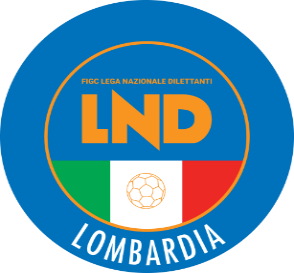 COMITATO REGIONALE LOMBARDIAVia RICCARDO PITTERI n° 95/2 20134 MILANO   Tel. 02.21722.899Sito Internet: lombardia.lnd.it   crllnd@pec.comitatoregionalelombardia.itCanale Telegram @lndlombardiaFacebook: Figc Lnd LombardiaSegreteria e Programmazione Gare:Tel. 02.21722.202-204 - Fax 02.21722.233 - E.mail: affarigeneralicrl@lnd.itTesseramento:Tel. 02.21722.206-207 - Fax 02.21722.231 - E.mail: tesseramentocrl@lnd.ittesseramento@pec.comitatoregionalelombardia.itSportello Unico:Tel. 02.21722.261-209 - Fax 02.21722.230 – E.mail: societacrl@lnd.it  Ufficio Stampa e Pubbliche relazioni:Tel./Fax 02.21722.205 - 347.4406339 - E.mail: ustampacrl@lnd.itServizio Pronto A.I.A.:Tel. 02.21722410Giudice Sportivo Territoriale:giudicesportivocrl@pec.comitatoregionalelombardia.itCorte d’Appello Territoriale:cortedappello.tribunaleterritoriale@pec.comitatoregionalelombardia.itStagione Sportiva 2022/2023Comunicato Ufficiale N° 48 del 02/02/2023Stagione Sportiva 2022/2023Comunicato Ufficiale N° 48 del 02/02/2023Stagione Sportiva 2022/2023Comunicato Ufficiale N° 48 del 02/02/2023A.S.D. PORTO 2005ALLUSHI FIORELLO03/09/2007S.S.D. SAN CARLO SPORT S.R.L.MARZI RUFO GIOVANNI       19/12/2007 5361212BELLOPEDE ANTONIO18/11/1997A.S.D. VERCELLESE 19264677589CARELLI JACOPO04/12/1996A.S.D. PIERANICA 19703519534FERDICO MARCO02/09/1985A.S.D. REAL MILANO2115853PADOVANI GIANMARCO03/10/2004ASDGSO CASTELLO CITTA’ DI CANTU’2063612ONTINO MATTIA24/09/2005A.S.D. SIZIANO LANTERNA3809694RUGGIANO GIUSEPPE21/04/1992G.S.D. CITTA’ DI MONZA5138616SANSONE FILIPPO31/01/1998A.S.D. CESANO BOSCONE IDROSTAR5033683PANAIA MATTEO30/08/1997A.S.D. VIRTUS CANTALUPO2359378LA VIGNA GIORGIA26/08/2004ASD RIOZZESE66550SSDRLACC COMO CITTA BREGNANO675468A.S.ATALANTINA953697A.S.DAUDAX VALLE OLONA ACADEMY919052FUTURA CALCIO A.S.D.932655A.S.D.GIOVANILE CARBONARA955496A.S.D.GRUPPO SPORTIVO EPAS921346S.S.D. IL MOSAICO S.R.L.955238A.S.D.LA VIOLA947357F.C.D. NEXT PLAYER GENERATION954980A.S.D.NUOVA CALCIO DESIO947122SSDARLPOLISPORTIVA CORSICO953923A.S.D.SPORTING T.L.C.675092A.S.D.UPN954153A.S.D.YOUNG BOYS CG2000GIRONE ALa Società A.S.D. UNION VILLA CASSANODisputerà le gare casalinghe di CAMPIONATO nel GIRONE di RITORNO alle ore 15:00 sullo stesso campoGIRONE AA partire 11/02/2023La Società A.S.D. GORLA MINOREDisputerà le gare casalinghe di CAMPIONATO nel GIRONE di RITORNO alle ore 15:30 sullo stesso campoGIRONE ALa Società A.C. VERGIATESE SSDARLDisputerà le gare casalinghe di CAMPIONATO nel GIRONE di RITORNO alle ore 15:30 sullo stesso campoGIRONE DLa Società A.S.D. TREZZOdisputerà le gare casalinghe di CAMPIONATO nel GIRONE di RITORNO alle ore 16:15 sul campoCOMUNALE VALFREGIA n°1 (Codice 2723) – Erba ARTIFICIALEIn via per VAPRIO Snc – TREZZO D’ADDA (MI)GIRONE EA partire dal 18/02/2023La Società U.S. VOBARNODisputerà le gare casalinghe di CAMPIONATO nel GIRONE di RITORNO alle ore 17:00 sullo stesso campoGIRONE DLa Società A.S.D. CAZZAGOBORNATO CALCIODisputerà le gare casalinghe di CAMPIONATO nel GIRONE di RITORNO alle ore 18:30 sullo stesso campo23320F.C.INTERNAZIONALE MILANO SPAA943309A.C.MONZA S.P.A.B3580ATALANTA B.C. SPAC30770A.C.MILAN SPADSocietàPuntiPartite GiocateMedia PuntiCoppa Disciplina675207SSDARLBRESCIA CALCIO FEMMINILEBRESCIA CALCIO FEMMINILEBRESCIA CALCIO FEMMINILE39162,43756,20Miglior SECONDA952878F.C.COMO WOMEN S.R.L.COMO WOMEN S.R.L.COMO WOMEN S.R.L.39162,43757,2075828G.S.DOVERESE A.S.D.DOVERESE A.S.D.34142,42865,0081725U.S.TRIESTINA 1946TRIESTINA 194624122,00008,8023320F.C.INTERNAZIONALE MILANO SPAA943309A.C.MONZA S.P.A.B3580ATALANTA B.C. SPAC675207SSDARLBRESCIA CALCIO FEMMINILED30770A.C.MILAN SPAE1951700S.S.D.ACADEMY CALCIO PAVIA A RLPAVIA2954843A.S.D.ACCADEMIA CALCIO AZALEEGALLARATE3952774A.S.D.ACCADEMIA CALCIO VITTUONEVITTUONE415610POL.AIROLDIORIGGIO513010POL.CIRCOLO GIOVANILE BRESSOBRESSO6952878F.C.COMO WOMEN S.R.L.COMO7947463COMO 1907 SRLCOMO874586U.P.GAVIRATE CALCIOGAVIRATE959034A.C.D.MACALLESI 1927MILANO10937880S.S.D.MINERVA MILANOMILANO11675906A.S.D.REAL MEDA CFMEDA12952723A.C.D.SEDRIANOSEDRIANO1381725U.S.TRIESTINA 1946MILANO14954890A.S.D.WOMEN RIVANAZZANESERIVANAZZANO TERME1676031SSDARLCALCIO DESENZANODESENZANO DEL GARDA2947084CALCIO LECCO 1912 S.R.L.LECCO3952763A.S.D.CAPRIATE CALCIOCAPRIATE SAN GERVAS4951710A.S.D.CITTA DI BRUGHERIOBRUGHERIO5943082A.S.D.CORTEFRANCA CALCIOCORTE FRANCA6954927A.S.D.COSTA VOLPINOCOSTA VOLPINO714660U.S.CREMONESE S.P.A.CREMONA875828G.S.DOVERESE A.S.D.DOVERA976378POL.D.MONTEROSSOBERGAMO10932600PRO SESTO 1913 S.R.L.SESTO SAN GIOVANNI11953704ASDRIOZZESECERRO AL LAMBRO12917206G.S.D.SPORTING VALENTINOMAZZOLACASSANO D'ADDA1380977C.S.D.UESSE SARNICO 1908SARNICO1954843A.S.D.ACCADEMIA CALCIO AZALEEGALLARATE215610POL.AIROLDIORIGGIO33250A.S.D.ARSAGHESEARSAGO SEPRIO4952878F.C.COMO WOMEN S.R.L.COMO5947463COMO 1907 SRLCOMO674586U.P.GAVIRATE CALCIOGAVIRATE7675906A.S.D.REAL MEDA CFMEDA8937723F.C.D.RHODENSERHO9181090sq.BRIOZZESE             sq.BCERRO AL LAMBRO13580ATALANTA BERGAMASCA C.SRL FCLBERGAMO2947084CALCIO LECCO 1912 S.R.L.LECCO3951710A.S.D.CITTA DI BRUGHERIOBRUGHERIO4932230A.C.D.FEMMINILE TABIAGONIBIONNO5953833A.S.D.FIAMMA MONZA 1970MONZA676378POL.D.MONTEROSSOBERGAMO7913976SSDARLOROBICA CALCIO BERGAMOARCENE8171503sq.BREAL MEDA CF         sq.BMEDA9917206G.S.D.SPORTING VALENTINOMAZZOLACASSANO D'ADDA10954928A.S.D.ZANCONTI 2022TREVIGLIO1676031SSDARLCALCIO DESENZANODESENZANO DEL GARDA2943082A.S.D.CORTEFRANCA CALCIOCORTE FRANCA314660U.S.CREMONESE S.P.A.CREMONA470228A.S.D.ESPERIA CALCIOCREMONA5941068F.C.D.FEMMINILE MANTOVA CALCIOMANTOVA6940753F.C.LUMEZZANE SSDSRLLUMEZZANE7954912A.S.D.REAL DOR BRESCIABRESCIA880977C.S.D.UESSE SARNICO 1908SARNICO9943381A.S.D.VOLUNTAS MONTICHIARIMONTICHIARI10937805A.S.D.3TEAM BRESCIA CALCIOBRESCIA1951700S.S.D.ACADEMY CALCIO PAVIA A RLPAVIA2952774A.S.D.ACCADEMIA CALCIO VITTUONEVITTUONE313010POL.CIRCOLO GIOVANILE BRESSOBRESSO4937880S.S.D.MINERVA MILANOMILANO5932600PRO SESTO 1913 S.R.L.SESTO SAN GIOVANNI6953704ASDRIOZZESECERRO AL LAMBRO7952723A.C.D.SEDRIANOSEDRIANO881725U.S.TRIESTINA 1946MILANO9954890A.S.D.WOMEN RIVANAZZANESERIVANAZZANO TERME1952774A.S.D.ACCADEMIA CALCIO VITTUONEVITTUONE21300U.C.ALBINOLEFFE S.R.L.ZANICA3947084CALCIO LECCO 1912 S.R.L.LECCO413010POL.CIRCOLO GIOVANILE BRESSOBRESSO5953833A.S.D.FIAMMA MONZA 1970MONZA6675594U.S.FULGOR APPIANOAPPIANO GENTILE776378POL.D.MONTEROSSOBERGAMO8932600PRO SESTO 1913 S.R.L.SESTO SAN GIOVANNI9953704ASDRIOZZESECERRO AL LAMBRO10917206G.S.D.SPORTING VALENTINOMAZZOLACASSANO D'ADDA1133480G.S.VILLA S.S.D.R.L.MILANO12954928A.S.D.ZANCONTI 2022TREVIGLIOANDATAANDATA1/A12/022/A19/023/A26/024/A05/035/A12/036/A19/037/A26/038/A02/049/A10/0410/A16/0411/A23/0412/A15/0313/A29/03ANDATAANDATA1/A12/022/A19/023/A26/024/A05/035/A12/036/A19/037/A26/038/A02/049/A16/04ANDATAANDATAANDATAANDATA1/A19/021/A19/022/A26/022/A26/023/A05/033/A05/034/A12/034/A12/035/A19/035/A19/036/A26/036/A26/037/A02/047/A02/048/A16/048/A16/049/A23/049/A23/0410/A30/0411/A07/05ANDATAANDATA1/A19/022/A26/023/A05/034/A12/035/A19/036/A26/037/A02/048/A16/049/A23/04BELLINZAGOAURORAALESSANDRO PEVERINISAN CARLO SPORTGUELFO DI BAGNOAURORA DESIONICOLAS PAVANMIRKO CURATOLODESENZANO C5MAMADOU SARRSELECAO LIBERTAS SESTODIEGO NOSEDAELLESSEMARCO OLIVIERORICCARDO ELEFANTESAN PAOLO D ARGONMATTIA FITTIPALDIGABRIELE SOVERCHIASPORTS TEAMNOAH DONATIVARESELAVENORICCARDO TOSTIPAOLO FACCIOLIFRANCESCO DI NUNZIOCHIGNOLESEBILAL EL FRATIANAS EL KHALIFISOLARITYDEL NERO GIULIACUS STATALEBELLINI LILIANAACQUISTAPACE NATALYPIAZZALUNGA FEDERICASTUFFO SILVIASFERALPINACOPES ELISABETTABOONYARAT SANGUANDEECOMALLI VITTORIAA.S. COMETALIVRAGHI REBECCAACC. BERGAMO C5DONADONI ERIKACONFALONIERI LAURAGATTI ELENARIVA SUSANNARICELLI NICOLECASCIO GIULIAVILLAGUARDIACAMINADA MARTINARINALDI REBECCAGirone  BGirone  BGirone  BA.S.D. ARCOBALENO CALCIOA.S.D. BRIANTEA 841 - 3A.S.D. BRIANTEA 84A.S.D. G.S. BRESSO 43 - 2S.S.D. ASPESASS. EMILIANO MONDONICO0 - 0SPORTING 4EOSSONA0 - 3Girone  CGirone  CGirone  CA.S.D. ARCOBALENO CALCIOASS ORGAN.VOLONTARIATO LINKS1 - 5COOP S FRATERNITA E AMICIZIA ONLASS ORGAN.VOLONTARIATO LINKS2 - 0COOP S FRATERNITA E AMICIZIA ONLPOL.D. CASSINA NUOVA5 - 1POL.D. CASSINA NUOVAA.S.D. ARCOBALENO CALCIO3 - 2
Girone  D
Girone  D
Girone  DA.S.D. OMEGNA 1906LIBERI DI CRESCERE16 - 0A.S.D. ORATORIO LAINATE RAGAZZIS.S.D. ASPES3 - 2LIBERI DI CRESCERES.S.D. ASPES2 - 3Risultati gare del 5 Novembre  2022 - 1ª Giornata  Andata
Girone  ARisultati gare del 5 Novembre  2022 - 1ª Giornata  Andata
Girone  ARisultati gare del 5 Novembre  2022 - 1ª Giornata  Andata
Girone  AA.C. OSSONA A.S.D.A.S. SPORTING 4 E1 - 1A.S. SPORTING 4 EASS VO SPECIAL ARLUNO APS6 - 0ASS VO SPECIAL ARLUNO APSS.S.D. MINERVA MILANO0 - 0S.S.D. MINERVA MILANOA.S.D. PAVIAS PAVIA SPECIAL TEAM1 - 1A.S.D. ARCOBALENO CALCIOA.S.D. G.S. BRESSO 4 6 - 0A.S.D. BRIANTEA 84ASS. EMILIANO MONDONICO2 - 0A.S.D. G.S. BRESSO 4A.S.D. BRIANTEA 841 - 4Girone  AGirone  AGirone  AA.C. OSSONA A.S.D.A.S. SPORTING 4 E1 - 1A.S. SPORTING 4 EASS VO SPECIAL ARLUNO APS6 - 0ASS VO SPECIAL ARLUNO APSS.S.D. MINERVA MILANO0 - 0S.S.D. MINERVA MILANOA.S.D. PAVIAS PAVIA SPECIAL TEAM1 - 1Risultati gare del 19 Novembre  2022 - 1ª Giornata  AndataRisultati gare del 19 Novembre  2022 - 1ª Giornata  AndataRisultati gare del 19 Novembre  2022 - 1ª Giornata  AndataA.S.D. ARCOBALENO CALCIOA.S.D. G.S. BRESSO 4 6 - 0A.S.D. BRIANTEA 84ASS. EMILIANO MONDONICO2 - 0A.S.D. G.S. BRESSO 4A.S.D. BRIANTEA 841 - 4S.S.D. MINERVAA.C. OSSONA A.S.D.0 - 3SI CANCELLI:SI CANCELLI:SI CANCELLI:Girone  AGirone  AGirone  AA.S.D. PROPATRIA POL.DIS. B.A.A.S.D. FUTSAL TICINIA NOVARA AM3 – 1 A.S.D. FUTSAL TICINIA NOVARA AMINSUPERABILI5 – 6 INSUPERABILIA.S.D. PROPATRIA POL.DIS. B.A.3 - 9A.C. OSSONA A.S.D.A.S.D. FILIPPIDE LOMBARDIA0 – 0 A.S. SPORTING 4 E ASD OLTRETUTTO 972 – 7 ASD OLTRETUTTO 97S.S.D. MINERVA MILANO10 -2 S.S.D. MINERVA MILANOA.C. OSSONA A.S.D.2 – 5 A.S.D. ARCOBALENO CALCIOPOL.D. CASSINA NUOVA6 - 1 ORGAN.VOLONTARIATO LINKSCOOP S.FRATERNITA E AMICIZIA ONL0 - 5COOP S.FRATERNITA E AMICIZIA ONLA.S.D. ARCOBALENO CALCIO4 - 0POL.D. CASSINA NUOVAORGAN.VOLONTARIATO LINKS1 - 5A.S.D. OMEGNA 1906S.S.D. ASPES0 - 0A.S.D. ORATORIO LAINATE RAGAZZILIBERI DI CRESCERE8 – 3 LIBERI DI CRESCEREA.S.D. OMEGNA 19060 - 0S.S.D. ASPESA.S.D. ORTORIO LAINATE RGAZZI0 - 6Girone  AGirone  AGirone  AA.S.D. PROPATRIA POL.DIS. B.A.A.S.D. FUTSAL TICINIA NOVARA AM3 – 1 A.S.D. FUTSAL TICINIA NOVARA AMINSUPERABILI5 – 6 INSUPERABILIA.S.D. PROPATRIA POL.DIS. B.A.3 - 9A.C. OSSONA A.S.D.A.S.D. FILIPPIDE LOMBARDIA0 – 0 A.S. SPORTING 4 E ASD OLTRETUTTO 972 – 7 ASD OLTRETUTTO 97S.S.D. MINERVA MILANO10 -2 S.S.D. MINERVA MILANOA.C. OSSONA A.S.D.2 – 5 Risultati gare del 19 Novembre  2022 - 1ª Giornata  AndataRisultati gare del 19 Novembre  2022 - 1ª Giornata  AndataRisultati gare del 19 Novembre  2022 - 1ª Giornata  AndataSI CANCELLI:A.S.D. ARCOBALENO CALCIOPOL.D. CASSINA NUOVA6 - 1 ORGAN.VOLONTARIATO LINKSCOOP S.FRATERNITA E AMICIZIA ONL0 - 5COOP S.FRATERNITA E AMICIZIA ONLA.S.D. ARCOBALENO CALCIO4 - 0POL.D. CASSINA NUOVAORGAN.VOLONTARIATO LINKS1 - 5A.S.D. OMEGNA 1906S.S.D. ASPES0 - 0A.S.D. ORATORIO LAINATE RAGAZZILIBERI DI CRESCERE8 – 3 LIBERI DI CRESCEREA.S.D. OMEGNA 19060 - 0S.S.D. ASPESA.S.D. ORTORIO LAINATE RGAZZI0 - 63631030AZZARELLO SIMONE22/05/2009S.S.D. ACADEMY CALCIO PAVIA A RL2152775BERTO ELIA18/05/2007A.S.D. GROPELLO SAN GIORGIO2882331BURATI ALESSANDRO16/09/2009S.S.D. ACADEMY CALCIO PAVIA A RL2887064CUOLLO FRANCESCO RENATO09/09/2009S.S.D. ACADEMY CALCIO PAVIA A RL3527112EHIMHEN JUNIOR CARLO28/12/2007A.S.D. ESPERIA LOMAZZO CALCIO2308660FILETTI ALESSIO02/07/2007A.S.D. R.C. CODOGNO 19083006394GHIDOTTI NICOLA 20/02/2009U.S. CANNETESE3202367MARINI GIACOMO VASCO27/11/2006A.S.D. VALLEOLONA4027478MORI BEATRICE05/09/2009A.S.D. AZALEE GALLARATE 19802862728SCARANI EDOARDO30/12/2009S.S.D. ACADEMY CALCIO PAVIA A RL3279235CROVETTI THANH05/06/2007SSDARL BRESCIA CALCIO FEMMINILE2923649TRAINA FABRIZIO16/09/2010CB ACADEMY SSD ARL3039974ZANELLI LUDOVICA12/01/2010A.C. PAVIA 1911 S.S.D. A R.L.2702203MAIOCCHI RICCARDO14/05/2009S.S.D. ACADEMY CALCIO PAVIA A RLN°DENOMINAZIONE TORNEOSOCIETÀ ORGANIZZATRICECATEGORIADATA INIZIODATA FINE169SPRING CUPACCADEMIA INTERNAZ.RE-P-PC12.03.23      -1704 MILANORANGEALCIONE MILANORE-P-PC05.02.2326.02.23Amichevoli o partecipazione a tornei Amichevoli o partecipazione a tornei Richiesta gare amichevoli                                                             8 giorni lavorativiRichiesta autorizzazione partecipazione tornei all’estero 45 giorni lavorativiRichiesta gare amichevoli all’estero45 giorni lavorativiAutorizzazione Tornei che si svolgono in ITALIAAutorizzazione Tornei che si svolgono in ITALIARegionali45 giorni lavorativiNazionali70 giorni lavorativiInternazionali                                                                      70 giorni lavorativiGIRONE BErrata CORRIGE C.U. n°47 CRL – Si CANCELLI UNDER 17 La Società BRESSO CALCIO S.R.L.disputerà le gare casalinghe di CAMPIONATO alle ore 16:30 sullo stesso campo.GIRONE BLa Società U.S. 1913 SEREGNO CALCIO S.R.Ldisputerà le gare casalinghe di CAMPIONATO alle ore 11:00 sullo stesso campo.GIRONE GLa Società S.S.D.  ACADEMY CALCIO PAVIA A RLdisputerà le gare casalinghe di CAMPIONATO nel GIRONE di RITORNO sul campoC.S. COMUNALE (Codice 1843) In via ALDO MORO Snc – CERTOSA di PAVIA (PV)GIRONE AA partire dal 19/02/2023La Società A.S.D. ACCADEMIA BUSTESEDisputerà le gare casalinghe di CAMPIONATO alle ore 15:30 sullo stesso campoGIRONE AA partire dal 25/02/2023La Società SSDARL CITTA DI VARESEDisputerà le gare casalinghe di CAMPIONATO alle ore 16:00 sullo stesso campoGIRONE BLa Società U.S. 1913 SEREGNO CALCIO S.R.LDisputerà le gare casalinghe di CAMPIONATO alle ore 11:00 sullo stesso campoData GaraN° Gior.Squadra 1Squadra 2Data Orig.Ora Var.Ora Orig.Impianto04/02/20233 RARDOR LAZZATEPAVIA 1911 S.S.D. A R.L.05/02/202316:0014:3005/03/20237 ROLTREPO FBCPONTELAMBRESE14:3026/03/202310 RARDOR LAZZATECASTELLO CITTA DI CANTU15:30Data GaraN° Gior.Squadra 1Squadra 2Data Orig.Ora Var.Ora Orig.Impianto12/02/20234 RBRIANZA OLGINATESELEMINE ALMENNO CALCIO14:30Data GaraN° Gior.Squadra 1Squadra 2Data Orig.Ora Var.Ora Orig.Impianto05/02/20233 RREZZATO CALCIO DORCAZZAGOBORNATO CALCIO18:3014:30C.S.COMUNALE - CAMPO N.2 MAZZANO LOC.MOLINETTO VIALE MAZZINI, 7711/02/20234 RCILIVERGHE MAZZANOREZZATO CALCIO DOR12/02/202320:3014:30C.S.COMUNALE - CAMPO N.2 MAZZANO LOC.MOLINETTO VIALE MAZZINI, 7719/02/20235 RCAZZAGOBORNATO CALCIOBEDIZZOLESE14:3026/02/20236 RCAST BRESCIACASTIGLIONE A.S.D.14:3005/03/20237 RLUISIANAPREVALLE14:30PROSERPIO NICOLA(VIS NOVA GIUSSANO) MONZANI ANDREA(CALCIO CLUB MILANO) PRINCIPI ANDREA(CALCIO CLUB MILANO) MIZZOTTI ANDREA(SORESINESE CALCIO A.S.D.) RAINERI FABIO(ROVATO CALCIO) LILLO SALVATORE(LEON SSD A R.L.) COULIBALY LANCINE(VERBANO CALCIO) ROTA NICOLO(TREVIGLIESE A.S.D.) MAFFEI DANIELE(TREVIGLIESE A.S.D.) LABARIA MARCO(U.S.CALCIO SAN PELLEGRINO) CORTINOVIS MICHELE(VALCALEPIO F.C. A R.L.) CAPELLI MICHELE(ALBINOGANDINO S.S.D. SRL) BERTELLI ANDREA(CARAVAGGIO SRL) CORIO MICHAEL(CARAVAGGIO SRL) INVERNIZZI RICCARDO(CISANESE) DOSSI NICOLAS(JUVENES PRADALUNGHESE) FRATUS LUIGI(LEMINE ALMENNO CALCIO) NEGRI CHRISTIAN(OLTREPO FBC) VALOIS FABRIZIO(SCANZOROSCIATE CALCIO) FERRARO LUCA(SESTESE CALCIO) GHIDINELLI MATTEO(SONCINESE) PRANDI EDOARDO(SORESINESE CALCIO A.S.D.) LAMERA STEFANO(TREVIGLIESE A.S.D.) MAFFEI DANIELE(TREVIGLIESE A.S.D.) CHAKHSSI EL MAHDY(ALTABRIANZA TAVERNERIO A.) QUAGGIOTTO NICOLO(OFFANENGHESE A.S.D.) BONARDI MATTEO(ROVATO CALCIO) BARGIGGIA LUCA(ACCADEMIAPAVESE S.GENESIO) CORBETTA CRISTIANO(ARDOR LAZZATE) FRANCHINI RICCARDO(AVC VOGHERESE 1919) GALIMBERTI ALBERTO(AVC VOGHERESE 1919) PISCITELLI FRANCESCO(BRIANZA OLGINATESE) GRITTI MATTEO(CAST BRESCIA) ZAMBONI LORENZO(CAZZAGOBORNATO CALCIO) IOSCA GIANLUCA(CLUB MILANESE) TOMASI STEFANO(JUVENES PRADALUNGHESE) FERRE JACOPO(LEON SSD A R.L.) ANNONI SIMONE(LUCIANO MANARA) PINTON ANDREA(OFFANENGHESE A.S.D.) BIANCHETTI LORENZO(OSPITALETTO S.S.D.S.R.L.) CINCILLA MATTEO ANTONIO(PAVIA 1911 S.S.D. A R.L.) NUCERA GIANLUCA(PAVIA 1911 S.S.D. A R.L.) PRINCIPE MATTEO(PAVIA 1911 S.S.D. A R.L.) AVANZI SAMUELE(PREVALLE) VERNUCCIO FRANCESCO(PREVALLE) ZUGNO MATTIA(ROVATO CALCIO) FINI MICHELE(SORESINESE CALCIO A.S.D.) SCIETTI MARIO DOMENICO(TRITIUM CALCIO 1908 A RL) LABARIA MARCO(U.S.CALCIO SAN PELLEGRINO) DAL SANTO LUCA(VERGIATESE SSDARL) CASTELLI LUCA(VIRTUS BINASCO A.S.D.) Data GaraN° Gior.Squadra 1Squadra 2Data Orig.Ora Var.Ora Orig.Impianto08/02/20231 RSENNA GLORIALANDRIANO 198322/01/202320:3014:30Data GaraN° Gior.Squadra 1Squadra 2Data Orig.Ora Var.Ora Orig.Impianto12/02/20234 RMEDA 1913ACCADEMIA INVERUNO14:3017:3026/02/20236 RMEDA 1913MORAZZONE14:3017:30Data GaraN° Gior.Squadra 1Squadra 2Data Orig.Ora Var.Ora Orig.Impianto05/02/20233 RFIORENTE 1946 COLOGNOLASPORT CASAZZA15:3014:30Data GaraN° Gior.Squadra 1Squadra 2Data Orig.Ora Var.Ora Orig.Impianto04/02/20233 RVIGHENZI CALCIOCELLATICA05/02/202320:3014:30CENTRO SPORT.COMUNALE N.1 SIRMIONE VIA LEONARDO DA VINCIData GaraN° Gior.Squadra 1Squadra 2Data Orig.Ora Var.Ora Orig.Impianto05/02/20233 RCINISELLOCITTA DI SEGRATE14:3011/02/20234 RUS SCANNABUESE ASDCIRCOLO GIOVANILE BRESSO12/02/202314:3012/02/20234 RCASALPUSTERLENGO 1947SENNA GLORIA14:30Data GaraN° Gior.Squadra 1Squadra 2Data Orig.Ora Var.Ora Orig.Impianto05/02/20233 RROBBIO LIBERTASVIGHIGNOLO14:3012/02/20234 RACCADEMIA CALCIO VITTUONEFROG MILANO16:3014:3026/02/20236 RACCADEMIA CALCIO VITTUONEBARONA SPORTING 197116:3014:30POZZOLI DANIELE(GALBIATE 1974) PAGANI EMANUELE(CIVIDATESE) D ULIVO STEFANO(ESPERIA LOMAZZO CALCIO) FERRARESI GIANNI(FC MARMIROLO) MARTINELLI SIMONE(ORATORIO JUVENTINA COVO) DE VECCHI SIMONE(COSTAMASNAGA) PESENTI IVAN(FIORENTE 1946 COLOGNOLA) BETTINELLI MARCO(CASTELLEONE) BERTONI GUIDO(CELLATICA) BELOMETTI MARCO(CIVIDATESE) PRAVETTONI GIUSEPPE(ROZZANO CALCIO SRL SSD) BROCCANELLO SIMONE(UNIVERSAL SOLARO) PELATI IVAN(CALCIO PAVONESE) PEREGO DANIELE(CALOLZIOCORTE) NAVA CLAUDIO(CONCOREZZESE) JACOPETTI MICHELE(SAN LAZZARO) NORDI OMAR(UNION CALCIO BASSO PAVESE) FAGONE IVAN(LENTATESE) FUNGHI RICCARDO(TRIBIANO) METASTASIO LUCA(ROZZANO CALCIO SRL SSD) IACUANIELLO ALESSANDRO JORD(ASSAGO A.S.D.) ZANELLATI SIMONE(ROBBIO LIBERTAS) CAPELLI MARTINO(BARANZATESE 1948) LOCATELLI ALESSANDRO(BASE 96 SEVESO) ROSSI LORENZO(BASE 96 SEVESO) GUARISCO PIETRO(CALCIO PAVONESE) ARDINI ANDREA(CASTELLEONE) GRASSI TOMMASO(CASTELLEONE) LOEW JACOPO(CINISELLO) MENEGHEL DAVIDE(CINISELLO) BAZZANO NICOLO(CITTA DI VIGEVANO S.R.L.) BONACQUISTI PIETRO(CIVIDATESE) GARBERO ANDREA(CONCOREZZESE) RIOLO MARCELLO(ESPERIA LOMAZZO CALCIO) CIPRIANI ANDREA(FC MARMIROLO) BRUGALI MATTIA(FIORENTE 1946 COLOGNOLA) MAGGIONI DANIELE(GALBIATE 1974) SANTOBUONO MATTIA(LA SPEZIA CALCIO) ORTUANI EDOARDO(LANDRIANO 1983) GALBIATI RICCARDO ALESSA(LENTATESE) DE GRANDI FRANCESCO(RHODENSE) GANDA MASSIMILIANO(SAN LAZZARO) PINI ANDREA(SAN LAZZARO) SESTITO MARCO(SEDRIANO) TROVO CHRISTIAN(TORRE DE ROVERI CALCIO) BAGLIO IVAN(UNIVERSAL SOLARO) CORTI RICCARDO(VIBE RONCHESE) BAHAMD AHMED(TORRE DE ROVERI CALCIO) PRADA RICCARDO(ACCADEMIA CALCIO VITTUONE) CACCIA PIETRO(AMICI DELLO SPORT) GALANTE ANDREA(ASOLA A.S.D.) IACUANIELLO ALESSANDRO JORD(ASSAGO A.S.D.) BESATI ANDREA(AURORA C.M.C. UBOLDESE) CARRARO EDOARDO(BASE 96 SEVESO) SANTINI ANDREA(BORGOSATOLLO) GIOVINETTI GIANLUCA(CALCIO PAVONESE) ZAFFARONI FLAVIO(CINISELLO) VISANI GOFFREDO(CITTA DI SEGRATE) METTI NICOLAS EDUARD(ESPERIA LOMAZZO CALCIO) MODDE FRANCESCO(ISPRA CALCIO) ABATE SIMONE(LANDRIANO 1983) CRISTINI NICOLA(PRO PALAZZOLO) PENNA ANDREA(ROBBIO LIBERTAS) SOSNA ERIC(ROBBIO LIBERTAS) TOSCANI LORIS(SENNA GLORIA) PEDRETTI MANUEL(SETTALESE) PEPE ALESSANDRO(SETTIMO MILANESE) RODIGARI GABRIELE(TORRE DE ROVERI CALCIO) ZARINI LUCA(VALLEOLONA) DE MARCO COSTANTINO(VISCONTEA PAVESE) ERBA SIMONE(ALME) MOTTA LUCA(LISSONE) SECRETI ALESSANDRO(SEDRIANO) PISONI GABRIELE(ACCADEMIA INVERUNO) CORVINO ALESSANDRO(ARCELLASCO CITTA DI ERBA) DELL AERA MATTIA(AURORA C.M.C. UBOLDESE) FIORE MAURIZIO(AURORA C.M.C. UBOLDESE) AMBROSINI MATTEO(AURORA SERIATE 1967) REANI ALESSANDRO(AZZANO F.GRASSOBBIO) RICCI LORENZO(BARANZATESE 1948) VERRI CLAUDIO(CALCIO SAN PAOLO D ARGON) BONALUME CRISTIANO(CALOLZIOCORTE) CRIMELLA MATTEO(CALOLZIOCORTE) BIBA MATIA(CASALPUSTERLENGO 1947) CARBONE SERGIO(CAVENAGO) OPPICI ANDREA(CELLATICA) LOIZZO MATTEO(CIRCOLO GIOVANILE BRESSO) LAGONIGRO SIMONE(CITTA DI VIGEVANO S.R.L.) RINALDI NICHOLAS(COLOGNESE) GIRANI MATTEO(COSTAMASNAGA) AGOSTONI MICHELE(GALBIATE 1974) COLOMBO NICOLO(GALBIATE 1974) RONDI ALESSIO(GAVARNESE CALCIO) CITTERIO GIACOMO(GRENTARCADIA) DARDHA NICOLA(ISPRA CALCIO) CASTIGLIONI SAMIEL(LA SPEZIA CALCIO) LANZARINI ANDREA ACHILLE(LENTATESE) MERONI TOMMASO(LENTATESE) COLOMBO EMANUELE(LISSONE) DOSSO NOGOMANDE(NUOVA VALSABBIA) ZAMBELLI ELIA(NUOVA VALSABBIA) FAVARA LUCA(OLIMPIC TREZZANESE) FARINOTTI MARCO(PAGAZZANESE) CRISTARELLA EMANUELE(PAULLESE CALCIO) FERRARIO DANIEL(RHODENSE) BUSCONI DANIELE(ROZZANO CALCIO SRL SSD) PERUGINI AURELIO(SETTALESE) BREVIARIO DAVIDE(SPORT CASAZZA) FUGAZZA ANDREA(TRIBIANO) RUGGIERI MATTEO(TRIBIANO) DECARLO MATTIA(UNIVERSAL SOLARO) SALA LUCA(VIBE RONCHESE) DIODATO MATTEO(VIGHENZI CALCIO) BATTAGLIA LORENZO(VIGHIGNOLO) NASALI MARCO MATTIA(VIGHIGNOLO) DONELLI JACOPO(VILLA S.S.D.R.L.) ZATTONI MATTIA(VILLA S.S.D.R.L.) MERCURI LUCA(VISCONTEA PAVESE) MANZONI DAVIDE EDOARDO(VISTARINO) ZERBO ISSOUF(VISTARINO) Data GaraN° Gior.Squadra 1Squadra 2Data Orig.Ora Var.Ora Orig.Impianto08/03/20231 RCASTEGGIO 18 98 A.S.D.SUZZARA SPORT CLUB20:30Data GaraN° Gior.Squadra 1Squadra 2Data Orig.Ora Var.Ora Orig.Impianto08/02/20231 RCASTREZZATOCSC RONCADELLE CALCIO22/01/202320:3014:30CENTRO SPORTIVO COMUNALE(E.A.) RUDIANO VIA DEGLI SPORTIVI 415/02/20231 RVIRTUS AURORA TRAVAGLIATOORATORIO URAGO MELLA22/01/202320:3014:30Data GaraN° Gior.Squadra 1Squadra 2Data Orig.Ora Var.Ora Orig.Impianto22/02/20231 RORIESEBORGHETTO DILETTANTISTICA22/01/202320:3014:30Data GaraN° Gior.Squadra 1Squadra 2Data Orig.Ora Var.Ora Orig.Impianto08/02/20231 RRIVANAZZANESECAVESE22/01/202320:3014:30Data GaraN° Gior.Squadra 1Squadra 2Data Orig.Ora Var.Ora Orig.Impianto05/02/20233 RFALOPPIESE RONAGOPORLEZZESE14:30Data GaraN° Gior.Squadra 1Squadra 2Data Orig.Ora Var.Ora Orig.Impianto05/02/20233 RBERBENNO A.S.D.GROSIO18:3014:30CONI -"CASTELLINA"-(E.A) SONDRIO VIALE DELLO STADIO,33Data GaraN° Gior.Squadra 1Squadra 2Data Orig.Ora Var.Ora Orig.Impianto05/02/20233 RCALCIO GORLE A.S.D.SOVERE CALCIO14:3005/02/20233 RCALCIO LEFFEPIANICO ASD14:3005/02/20233 RPIAN CAMUNOLA TORRE14:30COMUNALE (E.A.) LOVERE VIA PAGLIA 4119/02/20235 RLA TORREMOZZO14:30Data GaraN° Gior.Squadra 1Squadra 2Data Orig.Ora Var.Ora Orig.Impianto05/02/20233 RCASTENEDOLESESPORTING BRESCIA14:30C.S.COMUNALE - CAMPO N.2 MAZZANO LOC.MOLINETTO VIALE MAZZINI, 7705/02/20233 RUNITAS COCCAGLIO A.S.D.VALTROMPIA 200014:3019/02/20235 RGUSSAGO CALCIO 1981ORSA ISEO14:30Data GaraN° Gior.Squadra 1Squadra 2Data Orig.Ora Var.Ora Orig.Impianto05/02/20233 RNUOVA ZORLESCOREAL MELEGNANO 192814:30Data GaraN° Gior.Squadra 1Squadra 2Data Orig.Ora Var.Ora Orig.Impianto12/03/20238 RGARLASCO 1976 ASDROMANO BANCO14:30Data GaraN° Gior.Squadra 1Squadra 2Data Orig.Ora Var.Ora Orig.Impianto05/02/20233 RCALCIO CINISELLO SSD A RLCITTA DI CORNATE18:0014:30C.S.COMUNALE"M.VAGHI"N.2(E.A) CESANO MADERNO FRAZ.MOLINELLO VIA PO, 5512/02/20234 RAFFORESECITTA DI CORNATE14:3012/02/20234 RPOLISPORTIVA CGB SSDRLLA DOMINANTE14:3026/02/20236 RAFFORESEPOLISPORTIVA CGB SSDRL14:3012/03/20238 RAFFORESEAUSONIA14:3026/03/202310 RAFFORESEC.O.B. 9115:30Data GaraN° Gior.Squadra 1Squadra 2Data Orig.Ora Var.Ora Orig.Impianto12/02/20234 ROSL CALCIO GARBAGNATEQUINTO ROMANO A.S.D.18:0014:30COMUNALE "G.BRERA"CAMPO1(E.A) PERO VIA GIOVANNI XXIIIÂ°,6TERMINI PIETRO MARIA(ROVELLASCA 1910 VICTOR B.) PROVENZANO PASQUALE(ATLETICO QMC) MANZONI PAOLO(BOLTIERE) ZOLO GIOVANNI(GIOVANILE CANZESE) DI TILLO RAFFAELE PAOLO(CALCIO MENAGGIO 1920) COLNAGHI ALESSANDRO(FOOTBALL CLUB CERNUSCO) CUCCO LUCIANO(ACCADEMIA MILANESE) POZZOLI GIORGIO(LA DOMINANTE) BERTOGLIO MAURO(ORIESE) MANZO ROBERTO(U.S. CASTELNOVETTO) BESANA MATTIA(ACCADEMIA ISOLABERGAMASCA) FORCELLA DAVIDE(BREMBILLESE) DI LELLA GIOVANNI(CALCIO CINISELLO SSD A RL) ZINZI LUCA(FRIGIROLA 1952) LORENZI STEFANO(LAVENO MOMBELLO) PROCOPIO ROBERTO(SIZIANO LANTERNA) PREGNOLATO JACOPO(U.S. CASTELNOVETTO) PISCHEDDA NICHOLAS(ACCADEMIA MILANESE) BRUZZESE GABRIELE(ACCADEMIA MILANESE) DE VECCHI LEONARDO(ACCADEMIA MILANESE) PENNATI ANDREA(ARS ROVAGNATE) BERTONI MATTIA(BAGNOLESE) SUARDI MARCO(BOLTIERE) BELLANTONI GIUSEPPE(CASORATE PRIMO) CIPOLLA PAOLO(CASORATE PRIMO) SAVOIA LORENZO(CASORATE PRIMO) IERVOLINO NICOLO(CASSINA CALCIO) BONGIORNO VITTORIO(CASTELVETRO INCROCIATELLO) DORA ALESSANDRO(CASTENEDOLESE) COLOMBO SAMUELE(CITTA DI CORNATE) FAZZINI SERGIO(CORTENOVA A.S.D.) HARA YASSINE(DB CALCIO CESANO MADERNO) SGUERRI ANDREA(FALOPPIESE RONAGO) FAMADA CASADO LAZARO CRISTIAN(FARA OLIVANA CON SOLA) FRANCO GIAN LUCA(FC TRADATE) SAVA STEFAN MARIUS(FC TRADATE) CAPITANIO GIORGIO(FONTANELLA) GALIMBERTI FRANCESCO(FOOTBALL CLUB CERNUSCO) GAGLIARDINI ANDREA(FORNOVO S.GIOVANNI) OLAYA SANCHEZ JOHNNY NILSON(LUINO 1910) RIVELLO DOMENICO(NUOVA ZORLESCO) MAGNIFICO LUCA(ORATORIO CALVENZANO) BASILICO DAVIDE(OSL CALCIO GARBAGNATE) TOSONI ANDREA(PRALBOINO) TUTONE DAVIDE(PRO AZZURRA MOZZATE) BANDELLO MATTEO GIOVANNI(QUINTO ROMANO A.S.D.) SALANDINI NICOLA(REAL CASTENEDOLO) BATTINIELLO DARIO PIO(REAL MILANO) FERIOLI MIGUEL(S.C. UNITED) LOPEZ PONCE WALTER ELISEO(S.C. UNITED) CARELLA LEONARDO(SALUS ET VIRTUS TURATE) CICIRIELLO EROS(SAN PANCRAZIO CALCIO) BERETTA ANDREA(SIZIANO LANTERNA) ALBANESE DANILO(TICINIA ROBECCHETTO) PISATI LUCA(U.S. CASTELNOVETTO) ARMENTINI LUCA(U.S.O. ZANICA) CATTANEO MARCO(VALMADRERA C.G.) CINOTTI MATTIA(VICTORIA S.F.) ALGHISI MARCO(VEROLESE 1911) TURCHETTI SIMONE(BAGNOLESE) ARZUFFI DAVIDE(ACCADEMIA ISOLABERGAMASCA) FERRARO MATTIA(ALBAVILLA) GALLI FABIO(ALL SOCCER) MARSIGLIA LUCA(ALTO LARIO CALCIO) FORNARI DANIELE(ASPERIAM) ARDEMAGNI DAVIDE(ATLETICO QMC) PRADELLA GIOVANNI(BAGNOLESE) MONDELLA NICOLO(BELLAGINA A.D.) PULAJ XHULIO(BOLTIERE) ANDREAZZA DAVIDE(BOVISIO MASCIAGO) BERTARINI MARCO(C.D.G. VENIANO) BASILE FRANCESCO(CALCIO CINISELLO SSD A RL) MILAZZO ANDREA(CALCIO LEFFE) COLOMBO ALESSANDRO(CANTU SANPAOLO) NIOSI ALESSANDRO(CASSINA NUOVA) PICCIRILLO SERGEJ LUCA(CASSINA NUOVA) BONETTI ANDREA(CASTREZZATO) PASCALE KEVIN(CERIANO LAGHETTO) DIURNO TONIO(COLOGNO) ROMANINI MATTEO(CSC RONCADELLE CALCIO) WAFO FOKA LIWINSGTON BILL(FC TRADATE) CATTANEO DAVIDE(FOLGORE LEGNANO) PROFETA ANDREA(GARIBALDINA 1932) JOMMA MUHAMMED(GIOVANILE LUNGAVILLA) BONFIETTI LORENZO(GONZAGA) BATTAGLINO LUCA(GUANZATESE) ZANINI DAVIDE(GUSSAGO CALCIO 1981) SCIGLIUOLO MATTEO(LA TORRE) MAZZINI DANIO(LEONCELLI A.S.D.) PETROLA VINCENZO CRISTI(LOCATE) VITALONI PIETRO(LODIGIANA A.S.D.) HLUKHOV VADYM(MONNET XENIA SPORT) ROSSI LEONARDO(MONTANASO LOMBARDO) SERAFINI DANIELE(MONTANASO LOMBARDO) TADI GIORGIO(MONTANASO LOMBARDO) BENUZZI ALAN(MONTICHIARI SRL) ZILIOLI ROBERTO(NUOVA A.C. SAN PAOLO) UBERTI ALESSANDRO ENZI(OFFANENGO A.S.D.) RACHELE GIANLUCA(ORSA ISEO) PAPINI ANDREA(PALAZZO PIGNANO) POIATTI MATTEO(PIAN CAMUNO) ANNUNZIATA ENZO DAVIDE(POLISPORTIVA CGB SSDRL) BREDICE MATTEO(PRO AZZURRA MOZZATE) CROCI ALESSANDRO(ROSATESE) ZITO CHRISTIAN(ROSATESE) PETENZI DAVIDE(SOVERE CALCIO) BATTISTA FABIO(SOVICO CALCIO) CRISCIONE SIMONE(TICINIA ROBECCHETTO) PRESTINI BRUNO(VEROLESE 1911) AUGLIERA SIMONE(VICTORIA S.F.) BOCCATO GIOELE(VICTORIA S.F.) TORTI LUCA(VIGEVANO CALCIO 1921) ROSOLEN SAMUELE(ALBUZZANO) MARTIGNONI SAMUELE(CALCIO BOSTO) SCARSETTI STEFANO(FONTANELLA) CERUTTI LORENZO(LUINO 1910) TOURAY LAMIN(ACCADEMIA MILANESE) POMER TOMMASO(ACCADEMIA SETTIMO) BARBATO ANTONIO(ALBAVILLA) FOPPA FEDERICO(ALBUZZANO) AGNELLO FABRIZIO(ALL SOCCER) BROGGINI STEFANO(ARSAGHESE) PESENTI SERGIO(ASPERIAM) LICINI PAOLO(ATLETICO VILLONGO) BANDINI LUCA(AUSONIA) BREMEC MATTIA(AUSONIA) PETRUZZELLI FRANCESCO(BARBAIANA) DUGO MARCO(BOFFALORELLO SSD ARL) PANCOTTI GIORGIO(BORGHETTO DILETTANTISTICA) SANOGO LADJIBABA(BORGHETTO DILETTANTISTICA) BAESSE DANIEL(BOVISIO MASCIAGO) GIANDINOTO PAOLO VALTER(BOVISIO MASCIAGO) DJIDJE CHRISTIAN DAVID(BREMBILLESE) MANENTI FRANCESCO(BREMBILLESE) MONTEMURRO ETTORE(BRESSO CALCIO S.R.L.) BATTISTELLO RICCARDO(CALCIO BOSTO) LAVIZZARI SIMONE(CALCIO CINISELLO SSD A RL) BIROLINI ANDREA(CALCIO GORLE A.S.D.) MORETTI FRANCESCO(CALCIO LEFFE) PELLICIOLI MATTEO(CALCIO LEFFE) PISONI MATTEO(CALCIO MENAGGIO 1920) GHISINI DAVIDE(CASTENEDOLESE) PERSICO MASSIMO(CASTREZZATO) DEGIORGI GUGLIELMO(CERIANO LAGHETTO) OPPEDISANO ANDREA(CHIEVE A.S.D.) SPEROLINI EMANUELE(CHIEVE A.S.D.) GALIMBERTI LUCA(CITTA DI CORNATE) ZUDDAS ALEXANDER(COLOGNO) BONANOMI ALESSIO(DI PO VIMERCATESE) SEGHEZZI STEFANO(FARA OLIVANA CON SOLA) CORNA DANIELE(FONTANELLA) RECCAGNI NICOLA(FONTANELLA) CARA NICOLO(FOOTBALL CLUB CERNUSCO) CANNATA GIORGIO(FORNOVO S.GIOVANNI) EL KHADDAR ANOIR(GARLASCO 1976 ASD) BARAGONA SALVATORE(GIOVANILE CANZESE) D ONOFRIO MATTEO(GIOVANILE CANZESE) DAOLIO ROBERTO(GONZAGA) CIPOLLA MATTIA(GRUMULUS A.S.D.) MASPERO ANDREA(GUANZATESE) CORTINOVIS ANDREA(LA TORRE) CORDERO AQUINO HENDERSON(LOCATE) GAMBERO ANTONIO(LOCATE) GROSSI VASCO(MEDIGLIESE) VAIANI ALESSIO(MEDIGLIESE) PORCU ROBERTO(MONTANASO LOMBARDO) CORRENTE STEFANO(MONVICO A.S.D.) PEVIANI SIMONE(NUOVA ZORLESCO) PIRAS NICOLO(OFFANENGO A.S.D.) VANOTTI LUCA(OLYMPIC MORBEGNO) LANZA LORENZO(ORIONE) MELOGLI CARLO(ORIONE) MARELLA MATHIAS(ORSA ISEO) OLDANI FEDERICO(OSSONA A.S.D.) BAIGUERA MATTEO(PAVONESE CIGOLESE) PESSINA ANDREA(POLISPORTIVA CGB SSDRL) KAGOHI PRINCE AIME DES(POLISPORTIVA ORATORIO 2B) BONSI JEAN CLAUDE(PRALBOINO) BOZZETTI NICOLA(PRALBOINO) GUERRINI MAYKOL(RAPID UNITED A.S.D.) APOSTOLI DAVIDE(REAL CASTENEDOLO) FAGETTI ANDREA(REAL VANZAGHESEMANTEGAZZA) BEVINI ANDREA(ROMANO BANCO) DAVIDE CHRISTIAN(ROMANO BANCO) VAILATI LORENZO(ROSATESE) BOCCAPERTA CARLO(S.MARCO) CATTANEO MATTEO(SALUS ET VIRTUS TURATE) NEGRI MATTIA(SANGIULIANO CVS A R.L.) GUARNIERI MATTEO(SERENISSIMA 1918) DOGNINI NICHOLAS(SERGNANESE) MORA STEFANO(SERMIDE) GALTAROSSA PIERO(SESTO 2012) ANGELI MATTEO(SOVERE CALCIO) IMBROGNO MATTIA(SOVICO CALCIO) BRESCIANI ANDREA(SPORTED MARIS A.S.D.) VENTURATO GILBERTO(SPORTED MARIS A.S.D.) SCHIAVONE MATTEO(SS FRANCO SCARIONI 1925) LIMONTA MATTEO(TICINIA ROBECCHETTO) NOVARA TOMMASO(TRIUGGESE) CECCATO JONATAN(TURBIGHESE 1921) BREBBIA NICOLO(UNION VILLA CASSANO) GRECO EMANUELE(VALERA FRATTA) MOHAMED FOUAD(VALERA FRATTA) RIVA ANDREA(VERCURAGO) BETTONCELLI NICOLA(VIRTUS MANERBIO) CAVALLARI ANDREA(VIRTUS MANERBIO) FERRARI BRUNO(VIRTUS MANERBIO) Data GaraN° Gior.Squadra 1Squadra 2Data Orig.Ora Var.Ora Orig.Impianto09/02/20231 AVIRTUS CALCIO CERMENATEPRO NOVATE21:0017:00COMUNALE "GIANNI BRERA"(E.A) LAZZATE VIA FRANCO LARATTAHACHIMI AZIZ(PRESEZZO CALCIO 1954) CASLINI MICHELE(NOVA MONTELLO) CAROZZI PIETRO(PRESEZZO CALCIO 1954) Data GaraN° Gior.Squadra 1Squadra 2Data Orig.Ora Var.Ora Orig.Impianto15/02/20231 RAVC VOGHERESE 1919ASSAGO A.S.D.21/01/202319:3015:30Data GaraN° Gior.Squadra 1Squadra 2Data Orig.Ora Var.Ora Orig.Impianto04/02/20233 RSEDRIANOARDOR LAZZATE15:3016:3004/02/20233 RUNIVERSAL SOLAROSOLBIATESE CALCIO 191115:3017:0011/02/20234 RUNION VILLA CASSANOACCADEMIA CALCIO VITTUONE15:0012/02/20234 RSETTIMO MILANESESEDRIANO11/02/202315:0018/02/20235 RSEDRIANOGAVIRATE CALCIO17:3016:30Data GaraN° Gior.Squadra 1Squadra 2Data Orig.Ora Var.Ora Orig.Impianto04/02/20233 RBRESSO CALCIO S.R.L.COLOGNO16:0014:30C.S.COMUNALE A-(E.A) BRESSO VIA GRAZIA DELEDDA SNCData GaraN° Gior.Squadra 1Squadra 2Data Orig.Ora Var.Ora Orig.Impianto11/02/20234 RCALCIO GORLE A.S.D.LUCIANO MANARA15:1517:00C.S.COMUNALE - CAMPO 1 GORLE VIA ROMA 2/AData GaraN° Gior.Squadra 1Squadra 2Data Orig.Ora Var.Ora Orig.Impianto11/02/20234 RCARAVAGGIO SRLGOVERNOLESE15:00C.S."JESSY OWENS"(E.A) ARZAGO D'ADDA VIA LEONARDO DA VINCI, 311/02/20234 RCARPENEDOLO SSDSRLOFFANENGHESE A.S.D.18:0016:00CENTRO SPORTIVO COMUNALE(E.A.) CARPENEDOLO VIA ZONTA 6804/03/20237 RCARPENEDOLO SSDSRLCASTELLANA C.G. SSDSRL16:00Data GaraN° Gior.Squadra 1Squadra 2Data Orig.Ora Var.Ora Orig.Impianto04/02/20233 RACCADEMIAPAVESE S.GENESIOROZZANO CALCIO SRL SSD15:00COMUNALE "VIGNA" GUINZANO GIUSSAGO FRAZ.GUINZANO VIA MANZONI 318/02/20235 RROZZANO CALCIO SRL SSDBARONA SPORTING 197115:0016:15COMUNALE VALLAMBROSIA N.3(E.A) ROZZANO VIA MONTE AMIATA, 34FOPPA PEDRETTI GIAMPIERO(SEDRIANO) BELLANTONE LORENZO(ARDOR LAZZATE) URBINA MEJIA JEFRIN JOSUE(COLOGNO) LUCCI GABRIELE(SESTO 2012) VIRGA MARVIN(CINISELLO) CAMBONI ALESSANDRO(GAVIRATE CALCIO) BIGATTI FRANCESCO GIOVA(TRIBIANO) BOURAGHBA OMAR(ARS ROVAGNATE) MUNICCHI LUCA MARIA(GAVIRATE CALCIO) CABERLETTI GIANLUCA(GOVERNOLESE) FIORE EMILIO(LA DOMINANTE) PERRE FEDERICO(LEMINE ALMENNO CALCIO) RONCHI ANDREA(LEON SSD A R.L.) GUERRISI DOMENICO(ROZZANO CALCIO SRL SSD) AITENNECER ZACCARIA(SANCOLOMBANO) BARBONETTI TOMMASO(BARONA SPORTING 1971) OUZOUNOV KEVIN(BEDIZZOLESE) GOTTI ALESSANDRO(CALCIO GORLE A.S.D.) SIMONI ATILIO(CARAVAGGIO SRL) ARENA NICOLO(CITTA DI VIGEVANO S.R.L.) SBROGIO NICOLA(CLUB MILANESE) GJINI KLEJDI(DARFO BOARIO S.R.L.SSD.) ARIDHI MOHAMED YESSINE(FIORENTE 1946 COLOGNOLA) GIANNUZZI FRANCESCO(GAVIRATE CALCIO) BOLLINI GABRIELE(LA DOMINANTE) MASCOLINO PIETRO GERARDO(LA SPEZIA CALCIO) ROSSI FEDERICO(LA SPEZIA CALCIO) FESTA ALESSANDRO(ORCEANA CALCIO) SPADA PIETRO(OSPITALETTO S.S.D.S.R.L.) CAMPANER LEONARDO(VILLA S.S.D.R.L.) PALAZZOLO THOMAS(LENTATESE) DE VIGNANI LORENZO(SCANZOROSCIATE CALCIO) ISELLA ALESSANDRO(ARCELLASCO CITTA DI ERBA) ALVES DUMKE RAIAN(ARDOR LAZZATE) FUMAGALLI SAMUELE(ARS ROVAGNATE) GULLOTTA MATTEO(ARS ROVAGNATE) BERARDI ALESSANDRO(BEDIZZOLESE) CACCIA ANDREA(BRESSO CALCIO S.R.L.) RONDANINI DAVIDE(CALCIO CANEGRATE) CREMONESI STEFANO(CARAVAGGIO SRL) ALIPRANDI NICHOLAS(CASTELLANA C.G. SSDSRL) AHMED BUTT UZEIR(CAZZAGOBORNATO CALCIO) TEREZIU GABRIELE(CILIVERGHE MAZZANO) VALSECCHI MANUEL(CORBETTA F.C.) PRODISSI MATIAS(LA SPEZIA CALCIO) TESTA ALESSANDRO(LEON SSD A R.L.) BOIOCCHI DANNY(MAPELLO A R.L.) MIGLIORE GIUSEPPE(POZZUOLO CALCIO) RAPUZZI ALEX(ROZZANO CALCIO SRL SSD) DALUISO MARCO(SESTO 2012) PASSERINI SIMONE(SESTO 2012) SERRARA RICCARDO(SETTIMO MILANESE) BALLGJINI DEIVID(SOLBIATESE CALCIO 1911) BERTOCCHI DAVIDE(TREVIGLIESE A.S.D.) FERRANDI LORENZO(TREVIGLIESE A.S.D.) MORATTI GIOVANNI(TREVIGLIESE A.S.D.) Data GaraN° Gior.Squadra 1Squadra 2Data Orig.Ora Var.Ora Orig.Impianto22/02/20232 REDEN ESINEUNITED NAVE28/01/202320:0015:00STADIO DEI LAGHETTI(E.A.) ESINE VIA CIVITANOVA MARCHEData GaraN° Gior.Squadra 1Squadra 2Data Orig.Ora Var.Ora Orig.Impianto21/02/20231 RCASTIGLIONE A.S.D.UNION TEAM S.C.B21/01/202320:0015:30C.S.COMUNALE "SAN PIETRO"(E.A) CASTIGLIONE DELLE STIVIERE VIA LONATO SNCData GaraN° Gior.Squadra 1Squadra 2Data Orig.Ora Var.Ora Orig.Impianto08/02/20231 RCASTEGGIO 18 98 A.S.D.SIZIANO LANTERNA21/01/202320:0016:00COMUNALE "BRESSANA BOTTARONE" BRESSANA BOTTARONE PIAZZA MARCONI,9Data GaraN° Gior.Squadra 1Squadra 2Data Orig.Ora Var.Ora Orig.Impianto04/02/20233 RGORLA MINOREBARBAIANA16:3004/02/20233 RVERGIATESE SSDARLCALCIO BOSTO15:3015:0011/02/20234 RGORLA MINORESESTESE CALCIO15:3016:3028/03/202315 RCUASSESEREAL VANZAGHESEMANTEGAZZA06/05/202318:0016:00Data GaraN° Gior.Squadra 1Squadra 2Data Orig.Ora Var.Ora Orig.Impianto04/02/20233 RBOVISIO MASCIAGODB CALCIO CESANO MADERNO15:30Data GaraN° Gior.Squadra 1Squadra 2Data Orig.Ora Var.Ora Orig.Impianto08/02/20234 RCOLICODERVIESENUOVA USMATE11/02/202318:0016:3028/03/202315 RTALAMONESEOLGIATE AURORA06/05/202320:0017:00Data GaraN° Gior.Squadra 1Squadra 2Data Orig.Ora Var.Ora Orig.Impianto04/02/20233 RTREZZOORSA ISEO16:15Data GaraN° Gior.Squadra 1Squadra 2Data Orig.Ora Var.Ora Orig.Impianto18/02/20235 RROVATO CALCIOUNITED NAVE16:0018/02/20235 RVOBARNOEDEN ESINE17:0017:3025/02/20236 RCELLATICALA SPORTIVA OME14:3004/03/20237 RCELLATICASAN PANCRAZIO CALCIO14:30Data GaraN° Gior.Squadra 1Squadra 2Data Orig.Ora Var.Ora Orig.Impianto04/02/20233 RCASTENEDOLESEASOLA A.S.D.14:4515:00Data GaraN° Gior.Squadra 1Squadra 2Data Orig.Ora Var.Ora Orig.Impianto04/02/20233 RCASTELLEONECOLOGNESE15:00COMUNALE "G.RIBOLI" CASTELLEONE VIALE SANTUARIO SNC11/03/20238 RLUISIANACOLOGNESE15:1511/03/20238 RPAGAZZANESEREAL MELEGNANO 192815:00Data GaraN° Gior.Squadra 1Squadra 2Data Orig.Ora Var.Ora Orig.Impianto11/02/20234 RALBUZZANOCASTEGGIO 18 98 A.S.D.17:3015:0018/02/20235 RUNION CALCIO BASSO PAVESEPAVIA 1911 S.S.D. A R.L.16:0017:00C.S.COMUNALE "MARIO MAIOCCHI" SANTA CRISTINA E BISSONE VIA CADUTI LIBERTA'SNC18/03/20239 RPAVIA 1911 S.S.D. A R.L.CASTEGGIO 18 98 A.S.D.15:00C.S.COM."TRAVACO'SICCOMARIO" TRAVACO'SICCOMARIO VIA G.BRERA,11Data GaraN° Gior.Squadra 1Squadra 2Data Orig.Ora Var.Ora Orig.Impianto04/02/20233 RARDOR BOLLATELEONE XIII SPORT15:3017:0011/02/20234 RCIRCOLO GIOVANILE BRESSOPOLISPORTIVA CGB SSDRL15:0017:00RIVA RICCARDO(CALOLZIOCORTE) ONGARATO STEFANO(VERGIATESE SSDARL) GAMBA LUCA(VOBARNO) MINGRONE DONATO(ARDOR BOLLATE) BIZZOZERO PAOLO(BASE 96 SEVESO) BONFANTI FULVIO(OLGIATE AURORA) FUMAGALLI RICCARDO(OLGIATE AURORA) PELLINI FABRIZIO(VISCONTEA PAVESE) PELLICIARI MATTEO GABRIELE(COSTAMASNAGA) MARTINO TIZIANOVINCENZO(ACADEMY BRIANZAOLGINATESE) TALEB MUSTAFA(ALL SOCCER) GERVASONI VALENTINO(VALTROMPIA 2000) NIGRETTI FEDERICO(VAREDO) COPPOLA ANDREA(CANTELLO BELFORTESE) CILARDI POWER(LOCATE) ROSALIA BENEDETTO(LUISAGO PORTICHETTO) FIOCCHI FEDERICO(ALBUZZANO) NASCIMBENE TOMMASO(ATHLETIC PAVIA A.R.L.) MORGANTI PIETRO(AURORA SAN FRANCESCO) FRATTURA LEONARDO(BASIANO MASATE SPORTING) CASTREZZATI MATTIA(CELLATICA) FALL MASSAER(CSC RONCADELLE CALCIO) DE VALERIO DANIELE(ESPERIA LOMAZZO CALCIO) VILLA MATTIA(ESPERIA LOMAZZO CALCIO) MENEGHELLI GIACOMO(FATIMATRACCIA) MANESSI MATTIA(LA SPORTIVA OME) IULIANO FABIO(LUISAGO PORTICHETTO) FOLIGNO FILIPPO(MEDA 1913) GAVERINI ANDREA(NUOVA VALCAVALLINA CALCIO) CASATI ALESSANDRO(OLGIATE AURORA) SAMAKE MOUSSA(OLGIATE AURORA) FACCHINI MIRKO(ORATORIO SAN MICHELE) CELLA TOMMASO(PAVIA 1911 S.S.D. A R.L.) TRIONI LUCA(PAVIA 1911 S.S.D. A R.L.) BABA YOUSSEF(POGGESE X RAY ONE) ELSAYED ELHAMDI MOHAMED(POLISPORTIVA CGB SSDRL) FRADI MOHAMED ASSIL(PRO PALAZZOLO) PAVESI DAVIDE(REAL MELEGNANO 1928) CAPRIOLI ALEX(VALCERESIO A. AUDAX) PINI FABIO(VEROLESE 1911) LAVANA LORIS(VISCONTEA PAVESE) BARUZZI MATTEO(VOBARNO) BURSESE GIUSEPPE(VOBARNO) MORIGGI RICCARDO(A.C.O.S. TREVIGLIO CALCIO) CARPENE LORENZO(CANTELLO BELFORTESE) CANAVESI FEDERICO(GERENZANESE) GIURINA FEDERICO(A.C.O.S. TREVIGLIO CALCIO) TREDICI RICCARDO(ATHLETIC PAVIA A.R.L.) GIULIANI LUCA(BASE 96 SEVESO) MORNATA ALESSANDRO(BOVISIO MASCIAGO) RIVA RICCARDO(CALOLZIOCORTE) ANZALONE LEONARDO(CANTELLO BELFORTESE) OLIVO MALDONADO LUIS STEVEN(CANTELLO BELFORTESE) PANICO NICOLO MASSIMO(CASALMAIOCCO A.S.D.) SPINOZZI TOMMASO AUGUSTO(CASORATE PRIMO) SIRIANNI CHRISTOPHER(CASTIGLIONE A.S.D.) DI BRISCO ANDREA(COLOGNESE) FRIGERIO LUCA(COSTAMASNAGA) BREDA PATRICK(FALCO) KAZADI JEAN MICHEL(FROG MILANO) BORRONI MATTEOLUIGI(GERENZANESE) TEODORI SAMUEL(GHISALBESE CALCIO) SALDI MANUEL(LEONCELLI A.S.D.) CORTI GUGLIELMO(LESMO SSD ARL) MOTTA FILIPPO(LESMO SSD ARL) ZAGARIA FEDERICO(LISSONE) GARZIANO MATTEO(MAZZO 80 SSDRL) SEVESO GABRIELE(MAZZO 80 SSDRL) POLLARO ALESSANDRO(NUOVA USMATE) CIRILLO RAFFAELE(ORATORIO SAN MICHELE) TRIONI LUCA(PAVIA 1911 S.S.D. A R.L.) MALAVASI MATTIA(POGGESE X RAY ONE) RE ANDREA(SAN LAZZARO) VERRASCINA MATTIA(SANGIULIANO CVS A R.L.) BERGAMASCHI EDOARDO(SIZIANO LANTERNA) FLAUTO ROBERTO(SIZIANO LANTERNA) RAGAZZI FILIPPO(SIZIANO LANTERNA) SOAVE LORENZO(SUZZARA SPORT CLUB) CAPRIATI ANDREA(TRIESTINA 1946) DENARO ANTHONY(TRIESTINA 1946) PAVESI CARLOALBERTO(UNION TEAM S.C.B) RICCIARDI KEVIN BASILIO(VALCERESIO A. AUDAX) SAVIO FILIPPO(VALCERESIO A. AUDAX) BINO ALESSANDRO VALE(VERGIATESE SSDARL) ONGARATO STEFANO(VERGIATESE SSDARL) BOLDRINI ANDREA(VIBE RONCHESE) DEPETRI DAVIDE(VIBE RONCHESE) DE SILVIO LUCA(VIGHIGNOLO) ASONI MATTEO(A.C.O.S. TREVIGLIO CALCIO) BALLADORE MATTIA(ALBUZZANO) PREVITALI TOMMASO(ALME) COZZI FEDERICO(ARSAGHESE) BADINELLI MARCO(ASOLA A.S.D.) CANTU ANDREA(AURORA SERIATE 1967) SALA GABRIELE(BASIANO MASATE SPORTING) SECK ABDOU KHADIR(CALCIO BOSTO) BREVI ANDREA ALDO(CALCIO MENAGGIO 1920) MAURI DARIO(CALOLZIOCORTE) GRIGGIO RICCARDO(CANTELLO BELFORTESE) FUSI THOMAS(CARUGATE) DI BIASIO FEDERICO(CASTELLEONE) DI RIENZO GABRIELE(CIVATE) DONATIELLO DANIIL(COSTAMASNAGA) CAZZANIGA MATTIA(DB CALCIO CESANO MADERNO) PRATAVIERA ALESSANDRO(DB CALCIO CESANO MADERNO) SPEZIALI NICOLO(ESPERIA LOMAZZO CALCIO) NDOU GLEDIS(FORZA E COSTANZA 1905) RIOS CORRALES LEONARDO(FORZA E COSTANZA 1905) MIDALI MATTIA(LA TORRE) DE PAOLA ANDREA(LEONCELLI A.S.D.) PANZERA ANDREA(LEONE XIII SPORT) BIBA KEVIN(LESMO SSD ARL) FRANCISCO PAULO HENRIQUE(LISSONE) MANDARADONI SIMONE(LISSONE) MOSCA RICCARDO(LISSONE) PIERRO ANDREA(LOCATE) CAPPELLETTI ALBERTO MARIA(LUISAGO PORTICHETTO) KOUISI YASSIN(MONTICHIARI SRL) MULLAJ SIMON(MONTICHIARI SRL) LUSINI ALESSANDRO(NUOVA VALCAVALLINA CALCIO) KELLICI INDRIT(ORATORIO STRADELLA) ASTORI LEONARDO PAOLO(PAVIA 1911 S.S.D. A R.L.) GIDARI ALESSANDRO(REAL VANZAGHESEMANTEGAZZA) CARSANA DEMIS(RIVOLTANA) BETTONI MATTEO(ROVATO CALCIO) BADOLLI LORIS(ROVELLASCA 1910 VICTOR B.) FILANNINO STEFANO JAVIER(ROVELLASCA 1910 VICTOR B.) FERRETTI ANDREA GABRIELE(S.C. UNITED) MAZZOLENI FRANCESCO(SESTESE CALCIO) GAB ALLA AHMED(TRIESTINA 1946) BOTTA FERLA MARCO(US SCANNABUESE ASD) CARAVA ALESSANDRO(VALCERESIO A. AUDAX) AMOROSO FABIO(VAREDO) PERRINO FRANCESCO(VERBANO CALCIO) BRAMBILLA MATTIA(VIBE RONCHESE) BAZANI DAVIDE(VISCONTINI) BIELLI SIMONE(VISCONTINI) Data GaraN° Gior.Squadra 1Squadra 2Data Orig.Ora Var.Ora Orig.Impianto09/02/20231 ACALCIO MARIO RIGAMONTIALTO LARIO CALCIO21:00Data GaraN° Gior.Squadra 1Squadra 2Data Orig.Ora Var.Ora Orig.Impianto04/02/20233 RGORLA MINOREORATORIO SAN FRANCESCO17:3016:30C.S.COMUNALE GORLA MAGGIORE VIA ROMA,5005/02/20233 RROVELLASCA 1910 VICTOR B.BESNATESE04/02/202315:0017:4511/02/20234 RCITTA DI VARESETORINO CLUB MARCO PAROLO10:1526/02/20236 RVALLEOLONACITTA DI VARESE25/02/202310:0016:00C.S. COMUNALE OLGIATE OLONA VIA DIAZ, 8819/03/20239 RVALLEOLONAFOOTBALL CLUB PARABIAGO18/03/202310:0016:00Data GaraN° Gior.Squadra 1Squadra 2Data Orig.Ora Var.Ora Orig.Impianto04/02/20233 RAFFORESESERENZA CARROCCIO15:3017:0005/02/20233 RARDITA CITTADELLA 1934ALZATE ALTA BRIANZA04/02/202318:0018/02/20235 RAFFORESEALZATE ALTA BRIANZA17:0005/03/20237 RARDITA CITTADELLA 1934LIBERTAS SAN BARTOLOMEO04/03/202318:0012/03/20238 RAFFORESECASSINA RIZZARDI11/03/202317:00Data GaraN° Gior.Squadra 1Squadra 2Data Orig.Ora Var.Ora Orig.Impianto04/02/20233 RVIRTUS AURORA TRAVAGLIATOFALCO16:0018:00C.S. COMUNALE "R.ZINI" N.4 TRAVAGLIATO VIA MONTEGRAPPA, 511/02/20234 RCAZZAGOBORNATO CALCIOFIORENTE 1946 COLOGNOLA18:3018:00C.S.COMUN."SAN PANCRAZIO"-E.A. PALAZZOLO S/OGLIO S.PANCRAZIO VIA XXV APRILE, 1018/02/20235 RBIENNO CALCIOCAZZAGOBORNATO CALCIO14:3017:15C.S.PARROCCHIALE S.G.BOSCO BIENNO VIA CADUTI DEL LAVOROData GaraN° Gior.Squadra 1Squadra 2Data Orig.Ora Var.Ora Orig.Impianto04/02/20233 RSANT ANGELOROMANO BANCO15:0010:30CAMPO SPORTIVO COMUNALE PIEVE FISSIRAGA VIA DELLO SPORT12/02/20234 RS.ALESSANDROSANT ANGELO11/02/202314:3015:00ORATORIO "S.ALESSANDRO" PAVIA VIA ALESSANDRIA SNCGANDOLFI PIER MARIO(AURORA SERIATE 1967) NAFI MOHAMED(ROVELLASCA 1910 VICTOR B.) ROVERSELLI NICOLA(VIRTUS AURORA TRAVAGLIATO) COMI LUCA(CASSINA CALCIO) GRUMO GIANLUCA(CITTA DI BRUGHERIO) OVIDI MATTIA(CALOLZIOCORTE) VARTUCA SIMONE(CITTA DI BRUGHERIO) FALCONE MANUEL(GERENZANESE) RIZKI BILAL(GERENZANESE) POLOGNA RICCARDO(ORATORIO FIGINO CALCIO) SORLINI RICCARDO(SPORTING CLUB REZZATO) TININI MATTEO(SPORTING CLUB REZZATO) ANDONI MATTEO(BESNATESE) FOUDA MAHMOUD RAFAAT(BARONA SPORTING 1971) TURCONI GABRIELE(MARNATE GORLA CALCIO) BODLLI MATTEO(ALZATE ALTA BRIANZA) POLETTI EDOARDO(ALBACREMA) CECCONI LUCA(ARDOR LAZZATE) ZINI ANDREA(GIUSSAGO CALCIO 1973) TEDESCHI SIMONE(ORIONE) BONVENTO FILIPPO(ROMANO BANCO) SEIDITA ALESSANDRO(ROMANO BANCO) BELLONI GABRIELE(MARNATE GORLA CALCIO) MARCO TOMMASO(ORATORIO SAN FRANCESCO) MASTROENI NICHOLAS(ORATORIO SAN FRANCESCO) COSENTINI GIORGIO(SANGIULIANO CVS A R.L.) CONCESA JAGO(SERENZA CARROCCIO) Data GaraN° Gior.Squadra 1Squadra 2Data Orig.Ora Var.Ora Orig.Impianto05/02/20233 RLESMO SSD ARLSEDRIANO17:3014:3005/02/20233 RMINERVA MILANOCITTA DI BRUGHERIO14:3015:0005/02/20233 RVIGHIGNOLOCITTA DI VARESE17:3018:00ORATORIO VIGHIGNOLO N.2 (E.A) SETTIMO MILANESE FR.VIGHIGNOLO VIA PACE SNCPAVAN MARCO(CESANO BOSCONE IDROSTAR) CANCELLIER MARINA(LESMO SSD ARL) MOCCIARO MARIA DOMENICA(CITTA DI VARESE) OSTINI ERICA(LESMO SSD ARL) POSSENTI ANNACHIARA(LESMO SSD ARL) DOSSI JENNY(CREMA 1908 S.S.D.AR.L.) MESSALI LARA AGNESE(CREMA 1908 S.S.D.AR.L.) DI GAETANO MARIKA(SEDRIANO) Data GaraN° Gior.Squadra 1Squadra 2Data Orig.Ora Var.Ora Orig.Impianto19/02/20233 RPONTEVECCHIOFOOTBALL CLUB PARABIAGO15:3014:3019/03/20237 RAURORA PRO PATRIA 1919SRLFOOTBALL CLUB PARABIAGO14:30Data GaraN° Gior.Squadra 1Squadra 2Data Orig.Ora Var.Ora Orig.Impianto05/02/20231 RBELLUSCO 1947ATLETICO DOR18:0015:0005/02/20231 RCITTA DI SEGRATEFEMMINILE VILLA VALLE15:00Data GaraN° Gior.Squadra 1Squadra 2Data Orig.Ora Var.Ora Orig.Impianto04/02/20233 RACADEMY CALCIO PAVIA A RLCALCIO PAVONESE16:00C.S. COMUNALE "TINO LIBERALI" BORGARELLO VIA DEI MEZZANI,312/03/20238 ROROBICA CALCIO BERGAMOLUMEZZANE SSDSRL11/03/202314:3012/03/20238 R3TEAM BRESCIA CALCIOCALCIO PAVONESE11/03/202317:3018/03/20239 RPRO SESTO 1913 S.R.L.OROBICA CALCIO BERGAMO17:30MAZZI CHIARA(CALCIO PAVONESE) LA MANTIA VIRGINIA(REAL MEDA CF) Data GaraN° Gior.Squadra 1Squadra 2Data Orig.Ora Var.Ora Orig.Impianto17/02/20236 RVARESE LAVENO C5BELLINZAGOAMBROSIANA FIVE16/02/202321:30TCACI DUMITRU(DESENZANO CALCIO A5) DI STEFANO GIANMARCO(SELECAO LIBERTAS CALCETTO) PIZZERA ALESSANDRO(SELECAO LIBERTAS CALCETTO) CARACCIOLO GUIDO(UNION GALLARATE C5) MORANELLI DAVIDE(POLISPORTIVA CHIGNOLESE) RADAELLI MATTIA(POLISPORTIVA CHIGNOLESE) POLITO FEDERICO(UNION GALLARATE C5) NERONI ALESSANDRO(VARESE LAVENO C5) REGNER JORGE GUILLERMO(VARESE LAVENO C5) MARCIANO DAVIDE(BELLINZAGOAMBROSIANA FIVE) PIERRO FABRIZIO(CARUGATE) CASILE ANTONINO(DERVIESE A.S.D.) TOSCANO LORENZO(POLISPORTIVA CHIGNOLESE) GALLETTA MIRKO(UNION GALLARATE C5) Data GaraN° Gior.Squadra 1Squadra 2Data Orig.Ora Var.Ora Orig.Impianto07/02/202311 AFC LONGOBARDAPOLISPORTIVA DI NOVA15/12/202221:00Data GaraN° Gior.Squadra 1Squadra 2Data Orig.Ora Var.Ora Orig.Impianto17/02/20234 RPOLISPORTIVA DI NOVACOMETA S.D.16/02/202321:30BONTEMPI RICCARDO(POLPENAZZE) LUCI GRAZIANO(POLPENAZZE) DEL BINO ANDREA MARCO(SAN CARLO SPORT S.R.L.) GRISOLIA GIACOMO(SAN CARLO SPORT S.R.L.) SARZILLA ANDREA(ARGONESE S.PAOLO D ARGON) TEMPERA MATTEO(BOCCONI SPORT TEAM) PIRRITANO FABIO(ELLE ESSE 96) BASILE GABRIELE(LEO TEAM) TEGOLETTI ANDREA(TRAVAGLIATO CALCIO 5) BANFI ANDREA(REAL SESTO) BOCCADAMO ANDREA(FUTSAL VARESE) Data GaraN° Gior.Squadra 1Squadra 2Data Orig.Ora Var.Ora Orig.Impianto07/02/20233 RVIRTUS CALCIO CERMENATEOLGIATE AURORA06/02/202321:3021:45PALAZZETTO C.S.VERANO BRIANZA VERANO BRIANZA VIA DANTE ALIGHIERI, 1809/02/20233 RAURORA DESIO 1922JL FUTSAL06/02/202321:40Data GaraN° Gior.Squadra 1Squadra 2Data Orig.Ora Var.Ora Orig.Impianto11/02/20233 RROVATO CALCIOCITTA DI MANTOVA06/02/202317:15CASTILLEJA CABEZA RUBEN(FARA GERA FIVE) NOLGO ANTONIO(POLISPORTIVA CGB SSDRL) BERTOLASSI ANDREA(LA SPORTIVA OME) CESANO FABIO(POLISPORTIVA CGB SSDRL) KACHKACH ADIL(VILLA CORTESE) BENANTI GIOVANNI(JL FUTSAL) COLIZZI FEDERICO(POLISPORTIVA CGB SSDRL) BUETTO MATTEO(FUTSAL BRESSANA SPORT) MOSCHINO ESPEDITO(ROVATO CALCIO) LOFFREDO MARIO(SUPERGA) PUSTERLA DANIELE GIUSEPP(FUTSAL LAZZATE ASD) MARTINO FILIPPO(MARCELLINI) ARLETTI GIULIO(PRO CITTIGLIO FC) Data GaraN° Gior.Squadra 1Squadra 2Data Orig.Ora Var.Ora Orig.Impianto12/02/20234 RBERGAMO CALCIO A 5SELECAO LIBERTAS CALCETTO11/02/202311:00Data GaraN° Gior.Squadra 1Squadra 2Data Orig.Ora Var.Ora Orig.Impianto18/02/20231 RPAVIA CALCIO A 5SOLARITY18:3011:00C.S.COMUNALE - CAMPO AL CHIUSO ZECCONE VIA TORRE CIVICA N.3Data GaraN° Gior.Squadra 1Squadra 2Data Orig.Ora Var.Ora Orig.Impianto04/02/20233 RMANTOVA CALCIO A 5 SSDARLARGONESE S.PAOLO D ARGON19:0011:0011/02/20234 RCOMETA S.D.MANTOVA CALCIO A 5 SSDARL16:0011:00Data GaraN° Gior.Squadra 1Squadra 2Data Orig.Ora Var.Ora Orig.Impianto05/02/20233 RALCIONE MILANO SSD A RLACCADEMIA INTERNAZIONALE10:4511:15Data GaraN° Gior.Squadra 1Squadra 2Data Orig.Ora Var.Ora Orig.Impianto04/02/20233 RCASATESETREVIGLIESE A.S.D.05/02/202317:0011:1518/02/20235 RCASATESELUCIANO MANARA19/02/202317:0011:1526/03/202310 RCIMIANO CALCIO S.S.D. ARL1913 SEREGNO CALCIO S.R.L15:30Data GaraN° Gior.Squadra 1Squadra 2Data Orig.Ora Var.Ora Orig.Impianto05/02/20233 RCALCIO MARIO RIGAMONTIVIGHENZI CALCIO11:1511/02/20234 RCALCIO MARIO RIGAMONTIPAVONIANA GYMNASIUM12/02/202319:0011:1526/02/20236 RCALCIO MARIO RIGAMONTIREAL CALEPINA F.C. SSDARL11:15FERRARA MATTEO(SCANZOROSCIATE CALCIO) PEZZUTO EMILIO(UNIVERSAL SOLARO) POLONI FEDERICO(REAL CALEPINA F.C. SSDARL) PALMERI FRANCESCO(TRITIUM CALCIO 1908 A RL) FATAHLLAH SAAD(AVC VOGHERESE 1919) FAGA MATTEO(CILIVERGHE MAZZANO) GIULIANO SANTIAGO(CIMIANO CALCIO S.S.D. ARL) LOCATELLI MATTEO(CREMA 1908 S.S.D.AR.L.) POGLIANI CESARE(LAINATESE A.S.D.) MARTA ALESSANDRO(TREVIGLIESE A.S.D.) AIROLDI CRISTIAN(TRITIUM CALCIO 1908 A RL) MILITELLO LORENZO(CIMIANO CALCIO S.S.D. ARL) GANDINI GIOELE(LOMBARDIA 1 S.R.L.S.D.) RANSENIGO ALESSANDRO(REAL CALEPINA F.C. SSDARL) URBANO FRANCESCO PAOLO(SEGURO A.S.D.) ABOULFATH YOUSSEF(UNIVERSAL SOLARO) PIETROPOLI VALENTINO(UNIVERSAL SOLARO) PORRACCIOLO FILIPPO(ACCADEMIA INTERNAZIONALE) ZAPPATORE RICCARDO(ALCIONE MILANO SSD A RL) COUNDOUL IBRAHIMA(CALCIO BRUSAPORTO) ROSA ANDREA(CALCIO BRUSAPORTO) CANNAROZZO MAX(CASATESE) PASTORE ACHILLE(LOMBARDIA 1 S.R.L.S.D.) BACCANELLI SIMONE(PAVONIANA GYMNASIUM) ZARAMELLA FRANCESCO(RHODENSE) TERZI RICCARDO(SEGURO A.S.D.) MORELLO GREGORIO(SESTESE CALCIO) MARIANI LEONARDO(TRITIUM CALCIO 1908 A RL) DI SILVESTRO LEONARDO(VARESINA SPORT C.V.) BORGONOVO MATTIA(1913 SEREGNO CALCIO S.R.L) Data GaraN° Gior.Squadra 1Squadra 2Data Orig.Ora Var.Ora Orig.Impianto02/02/20231 RCASTEGGIO 18 98 A.S.D.FROG MILANO22/01/202320:3010:00C.S.COMUNAL "CASTEGGIO" CASTEGGIO VIA DABUSTI,72Data GaraN° Gior.Squadra 1Squadra 2Data Orig.Ora Var.Ora Orig.Impianto04/03/20237 RARDITA CITTADELLA 1934CASTELLO CITTA DI CANTU05/03/202318:00Data GaraN° Gior.Squadra 1Squadra 2Data Orig.Ora Var.Ora Orig.Impianto04/02/20233 RCASALPUSTERLENGO 1947SS FRANCO SCARIONI 192505/02/202317:3010:3012/02/20234 RLUISIANAPOZZUOLO CALCIO10:30Data GaraN° Gior.Squadra 1Squadra 2Data Orig.Ora Var.Ora Orig.Impianto05/02/20233 RCASTEGGIO 18 98 A.S.D.ACCADEMIAPAVESE S.GENESIO10:00BOSCO MATTIA(VILLA S.S.D.R.L.)  PAOLATI DANILO(CITTA DI DALMINE)ORSENIGO GIANLUCA(VILLA S.S.D.R.L.) BOURIZI EDOARDO OMAR(ESPERIA CALCIO) CORNA MAURO(FIORENTE 1946 COLOGNOLA) SCISETTI GIANLUCA(OLYMPIC MORBEGNO) OPOKU NKANSA BLESSING(ARCELLASCO CITTA DI ERBA) FOSSATI EDOARDO(FIORENTE 1946 COLOGNOLA) GALLO SAMUELE(ACCADEMIA BUSTESE) BIAVA MARCO(FIORENTE 1946 COLOGNOLA) EJELLI ANDREA(ACCADEMIA VARESINA) ABOULHOUDA ZAKARIA(BASE 96 SEVESO) VALENTE CRISTIAN(CACCIATORI DELLE ALPI) SALCUNI EMANUELE(MAPELLO A R.L.) VENUTO MARCO(OFFANENGHESE A.S.D.) MAURI FEDERICO(LEON SSD A R.L.) CORTINOVIS EDOARDO(CITTA DI DALMINE A.S.D.) BOULAGOUACH AIMAN(CORTEFRANCA CALCIO) BAALAOUI OTMAN(FRANCE SPORT) LICCIARDI ANDREA(MAGENTA) SCHIROLLI LEONARDO(ORATORIO URAGO MELLA) GALARDO PIERPAOLO COSIM(SS FRANCO SCARIONI 1925) GAROTA PIETRO(COLICODERVIESE) TREVISAN GIOELE(ACCADEMIAPAVESE S.GENESIO) FRIGERIO RICCARDO(BULGARO) ESSALHI SOFIANE(CARONNESE S.S.D.AR.L.) MONTEVECCHIO ALESSANDRO(CITTA DI DALMINE A.S.D.) COLA GILLES(COLICODERVIESE) RUSSO EMANUELE(COLOGNESE) SAOUDI WALEDE(FRANCE SPORT) BENZONI ALESSANDRO(G.S. VERTOVESE) ATTASSI ILIAS(ROZZANO CALCIO SRL SSD) GUARNIERI ANDREA(SANT ANGELO) TARQUINI ADRIANO(SS FRANCO SCARIONI 1925) MARZOLA ANDREA(VALCERESIO A. AUDAX) MARCHESE DAVIDE(ZIBIDO S.GIACOMO) COMI NICOLO(ACCADEMIA ISOLABERGAMASCA) REPOSSI FRANCESCO ANTON(ACCADEMIAPAVESE S.GENESIO) BROCCAIOLI TOMMASO(ASOLA A.S.D.) MAIMERI LEONARDO(ASSAGO A.S.D.) BARONCHELLI FEDERICO(CALCIO PAVONESE) CASAGRANDE ANDREA(CARONNESE S.S.D.AR.L.) DENTELLINI BRUSA LUCA(CASTEGGIO 18 98 A.S.D.) PAGLIUCA SALVATORE(CASTELLANZESE 1921) PEDRETTI MANUEL(CEDRATESE CALCIO 1985) ZIMELLI LUCA(CENTRO SCHIAFFINO 1988SRL) STROPPA MARCO(CITTA DI DALMINE A.S.D.) BALESTRERI LORENZO GEREMIA(ESPERIA CALCIO) MANGIAROTTI NICOLO(FROG MILANO) SPERANDEO TOMMASO(FROG MILANO) XHILAJ ARSIDI(GAVIRATE CALCIO) COLETTI MATTEO(LEON SSD A R.L.) THIAM NDEUNDE(VEROLESE 1911) Data GaraN° Gior.Squadra 1Squadra 2Data Orig.Ora Var.Ora Orig.Impianto08/02/202312 ASANCOLOMBANOVISCONTINI04/12/202215:3010:15Data GaraN° Gior.Squadra 1Squadra 2Data Orig.Ora Var.Ora Orig.Impianto22/02/20235 RVIS NOVA GIUSSANOLEON SSD A R.L.19/02/202319:3011:00Data GaraN° Gior.Squadra 1Squadra 2Data Orig.Ora Var.Ora Orig.Impianto09/02/20232 RBRENOCHIARI29/01/202320:0010:00COMUNALE "S.GIULIA" PIAN CAMUNO VIA F.LLI KENNEDYData GaraN° Gior.Squadra 1Squadra 2Data Orig.Ora Var.Ora Orig.Impianto15/02/20231 RAVC VOGHERESE 1919ACCADEMIAPAVESE S.GENESIO22/01/202319:0015:3016/02/20231 RCASTEGGIO 18 98 A.S.D.ASSAGO A.S.D.22/01/202319:3015:30C.S.COMUNALE MARIONCINI ENNIO CASTELLETTO DI BRANDUZZO VIA S.CASARINI 2Data GaraN° Gior.Squadra 1Squadra 2Data Orig.Ora Var.Ora Orig.Impianto11/02/20234 RSOLBIATESE CALCIO 1911MORAZZONE12/02/202317:3011:00C.S."ATLETI AZZURRI D'ITALIA" GALLARATE VIA DEI SALICI,2930/03/202315 RTICINIA ROBECCHETTOFOOTBALL CLUB PARABIAGO30/04/202320:4509:45Data GaraN° Gior.Squadra 1Squadra 2Data Orig.Ora Var.Ora Orig.Impianto05/02/20233 RBRESSO CALCIO S.R.L.MASSERONI MARCHESE SRL16:3016:00Data GaraN° Gior.Squadra 1Squadra 2Data Orig.Ora Var.Ora Orig.Impianto04/02/20233 RFOLGORE CARATESE A.S.D.LEON SSD A R.L.05/02/202318:1509:15Data GaraN° Gior.Squadra 1Squadra 2Data Orig.Ora Var.Ora Orig.Impianto04/02/20233 RVIRTUSCISERANOBERGAMO1909CARAVAGGIO SRL05/02/202316:0017:1519/02/20235 RTREVIGLIESE A.S.D.CALCIO BRUSAPORTO11:0025/02/20236 RVIRTUSCISERANOBERGAMO1909TREVIGLIESE A.S.D.26/02/202316:4517:1505/03/20237 RTREVIGLIESE A.S.D.TRITIUM CALCIO 1908 A RL11:00Data GaraN° Gior.Squadra 1Squadra 2Data Orig.Ora Var.Ora Orig.Impianto19/02/20235 RLUMEZZANE SSDSRLSPORTED MARIS A.S.D.09:3026/02/20236 RSPORTED MARIS A.S.D.SPORTING CLUB S.S.D.AR.L.10:0005/03/20237 RSPORTED MARIS A.S.D.VOLUNTAS MONTICHIARI15:0010:00Data GaraN° Gior.Squadra 1Squadra 2Data Orig.Ora Var.Ora Orig.Impianto05/02/20233 RENOTRIA 1908 SSDARLSS FRANCO SCARIONI 192511:0011:1518/03/20239 RCREMA 1908 S.S.D.AR.L.SS FRANCO SCARIONI 192519/03/202315:4514:45Data GaraN° Gior.Squadra 1Squadra 2Data Orig.Ora Var.Ora Orig.Impianto04/02/20233 RACCADEMIAPAVESE S.GENESIOSANT ANGELO05/02/202316:3010:0005/02/20233 RCALCIO CLUB MILANOASSAGO A.S.D.12:1511:30PADAYACHY MICHAEL(TRIESTINA 1946) BALESTRA LEANDRO(ALDINI S.S.D.AR.L.) BIA RAFFAELE(CITTA DI SEGRATE) CIGOGNINI CRISTIAN(R.C. CODOGNO 1908) BASCHIAZZORRE GABRIELE(AVC VOGHERESE 1919) SALA ALESSIO(CASATESE) TAVELLA STEFANO(CASTELLANZESE 1921) FACCIOLI MICHELE(CALCIO DESENZANO) BESTETTI TOMMASO(LEON SSD A R.L.) MARCHIORATO SAMUELE(MORAZZONE) D ONOFRIO NICK(CALCIO CLUB MILANO) MANFREDI MANUEL(CASATESE) COMELLI CHRISTIAN(RHODENSE) PLATINI ANDREA(SESTESE CALCIO) CASTELLANI FABIO(FIORENTE 1946 COLOGNOLA) FRACASSETTI CLAUDIO(MAPELLO A R.L.) CORTI CLAUDIO(ARCELLASCO CITTA DI ERBA) ALTOBELLI CORRADO(VISCONTINI) ALBERIO ROBERTO(ARDOR LAZZATE) LLUGAXHIU LEON(SEGURO A.S.D.) OSMANI GABRIEL(BULGARO) BROGGIATO ALESSANDRO(MARIANO CALCIO) SOMMARIVA ALESSANDRO(ACCADEMIAPAVESE S.GENESIO) MELINI FILIPPO(ASSAGO A.S.D.) TOTO FRANCESCO(SEGURO A.S.D.) BIANCHINI ALESSANDRO(VOLUNTAS MONTICHIARI) MAMMONE ALESSANDRO(CALCIO SAN GIORGIO A.S.D.) BUBBICO ANDREA(CEDRATESE CALCIO 1985) ANGELINI MARCO(LEMINE ALMENNO CALCIO) FERCHICHI FIRAS(SEGURO A.S.D.) FRIGERIO EUGENIO(SPERANZA AGRATE) MAURI MATTIA(VIS NOVA GIUSSANO) AHMED OMAR(ASSAGO A.S.D.) BELGACEM ADEL(ASSAGO A.S.D.) GARRO VALENTINO(ASSAGO A.S.D.) LAURIA MICHELE(CALCIO SAN GIORGIO A.S.D.) BALCONI ALESSANDRO(CARONNESE S.S.D.AR.L.) IPPOLITO ANDREA(CEDRATESE CALCIO 1985) BONACINA MATTEO(LUCIANO MANARA) PONTIGGIA LORIS(LUCIANO MANARA) ROSSI THOMAS(PONTE SAN PIETRO SSDARL) ZEFI KRISTIAN(POZZUOLO CALCIO) BARBAZZA PIETRO(SANCOLOMBANO) BUZAMAT ROBERT(SPERANZA AGRATE) POZZAGLIO STEFANO(UESSE SARNICO 1908) Data GaraN° Gior.Squadra 1Squadra 2Data Orig.Ora Var.Ora Orig.Impianto01/03/20233 RCREMA 1908 S.S.D.AR.L.UESSE SARNICO 190805/02/202320:3010:45Data GaraN° Gior.Squadra 1Squadra 2Data Orig.Ora Var.Ora Orig.Impianto05/02/20233 RALCIONE MILANO SSD A RLACCADEMIA INTERNAZIONALE09:1509:45Data GaraN° Gior.Squadra 1Squadra 2Data Orig.Ora Var.Ora Orig.Impianto05/02/20233 RENOTRIA 1908 SSDARLTRITIUM CALCIO 1908 A RL09:3010:00C.S."ENOTRIA B"-(E.A) MILANO VIA C.CAZZANIGA 2605/02/20233 R1913 SEREGNO CALCIO S.R.LCITTA DI SEGRATE11:0009:30Data GaraN° Gior.Squadra 1Squadra 2Data Orig.Ora Var.Ora Orig.Impianto19/02/20235 RPONTE SAN PIETRO SSDARLREAL CALEPINA F.C. SSDARL10:00SALOMONE FRANCESCO AMEDE(SEGURO A.S.D.) KOLA GENTJAN(CEDRATESE CALCIO 1985) NIOLA ANDREA(CEDRATESE CALCIO 1985) BELLETTI ENEA(CARAVAGGIO SRL) LA VIOLA JACOPO(CENTRO SCHUSTER) SAN MARTIN RAMIREZ NICOLA(VIS NOVA GIUSSANO) SALVI EDOARDO(CALCIO BRUSAPORTO) VERTEMARA SIMONE(FOLGORE CARATESE A.S.D.) MERIGGI LEONARDO(ACCADEMIA INTERNAZIONALE) MIRAMONTI FEDERICO(ATLETICO ALCIONE SSD ARL) GIULIANO CRISTIAN(BRIANZA OLGINATESE) BRENNA LORENZO(CISANESE) BISEGNA EMANUELE(FANFULLA) MARRONE FEDERICO(ACCADEMIA INTERNAZIONALE) FRANZI MARCO(ACCADEMIA VARESINA) MONACI FILIPPO(FOLGORE CARATESE A.S.D.) Data GaraN° Gior.Squadra 1Squadra 2Data Orig.Ora Var.Ora Orig.Impianto09/02/20231 RACADEMY LEGNANO CALCIOCALCIO BOSTO22/01/202315:4509:30Data GaraN° Gior.Squadra 1Squadra 2Data Orig.Ora Var.Ora Orig.Impianto05/02/20233 RCALCIO CANEGRATESEDRIANO14:4510:00Data GaraN° Gior.Squadra 1Squadra 2Data Orig.Ora Var.Ora Orig.Impianto04/02/20233 RGHISALBESE CALCIOJUVENES GIANNI RADICI05/02/202315:1509:4519/03/20239 RTREVIGLIESE A.S.D.SS FRANCO SCARIONI 192509:0009:30Data GaraN° Gior.Squadra 1Squadra 2Data Orig.Ora Var.Ora Orig.Impianto04/02/20233 RACCADEMIA VIRTUS MANERBIOCASTIGLIONE A.S.D.05/02/202315:3017:3011/02/20234 RCILIVERGHE MAZZANOLUMEZZANE SSDSRL12/02/202315:4518:3012/02/20234 RDARFO BOARIO S.R.L.SSD.CASTELLANA C.G. SSDSRL09:0010:0026/03/202310 RCAZZAGOBORNATO CALCIODARFO BOARIO S.R.L.SSD.15:0016:00CAMPO SPORTIVO COMUNALE FRAZ.BORNATO VIA PERONIData GaraN° Gior.Squadra 1Squadra 2Data Orig.Ora Var.Ora Orig.Impianto04/02/20233 RSANGIULIANO CVS A R.L.OFFANENGHESE A.S.D.05/02/202317:0009:3004/02/20233 RSANT ANGELOSPORTED MARIS A.S.D.05/02/202315:00CENTRO SPORTIVO "CARLO MEDRI" BREMBIO VIA ROMA 56Data GaraN° Gior.Squadra 1Squadra 2Data Orig.Ora Var.Ora Orig.Impianto04/02/20233 RACADEMY CALCIO PAVIA A RLPAVIA 1911 S.S.D. A R.L.05/02/202316:0010:00C.S.COMUNALE CERTOSA DI PAVIA VIA ALDO MORO18/02/20235 RACADEMY CALCIO PAVIA A RLVISCONTINI19/02/202316:0010:00C.S.COMUNALE CERTOSA DI PAVIA VIA ALDO MORODACOSI GIACOMO(CILIVERGHE MAZZANO) SELJIMI ISA(ACADEMY CASTENEDOLESE) BIGNONE DAVIDE(LUISIANA) CASTELLANI ANDREA(ACADEMY CASTENEDOLESE) SPALLA DAVIDE GIOVANNI(MAZZO 80) PACELLI NICOLA(ACADEMY BRIANZAOLGINATESE) SCACCABAROZZI PAOLO(ACADEMY BRIANZAOLGINATESE) MENDICINO MATTEO(BIASSONO) CALDERON VERGARA PAUL(FROG MILANO) DE LUCA MATTIA(FROG MILANO) DALLERA JACOPO(VILLA S.S.D.R.L.) SFORZA CRISTOPHER(SANGIULIANO CVS A R.L.) ANNONI DIEGO(CALCIO RENATE GIOVANI) TALAU DAVID DANIELE(UNION CALCIO BASSO PAVESE) MARINO GABRIELE CARMEL(A.CASATI CALCIO ARCORE) RIVA FILIPPO(BIASSONO) ARCIGLIONE MIRKO(CASALMAIOCCO A.S.D.) SFORZA NICCOLO(SANGIULIANO CVS A R.L.) BERETTA SIMONE(TORINO CLUB MARCO PAROLO) MAIONE SILVIO MARIO(ZIBIDO S.GIACOMO) Data GaraN° Gior.Squadra 1Squadra 2Data Orig.Ora Var.Ora Orig.Impianto08/02/20231 ACASTEGGIO 18 98 A.S.D.SESTO 201222/01/202319:0014:30C.S.COMUNALE MARIONCINI ENNIO CASTELLETTO DI BRANDUZZO VIA S.CASARINI 208/02/20231 AR.C. CODOGNO 1908ACCADEMIAPAVESE S.GENESIO22/01/202319:0015:00Data GaraN° Gior.Squadra 1Squadra 2Data Orig.Ora Var.Ora Orig.Impianto04/02/20233 ACITTA DI VARESEBULGARO05/02/202316:0010:1519/02/20235 AACCADEMIA BUSTESEMAZZO 80 SSDRL15:3009:3025/02/20236 ACITTA DI VARESEACCADEMIA VARESINA26/02/202316:0010:15Data GaraN° Gior.Squadra 1Squadra 2Data Orig.Ora Var.Ora Orig.Impianto04/02/20233 AARCELLASCO CITTA DI ERBAVIS NOVA GIUSSANO05/02/202315:0010:0012/02/20234 A1913 SEREGNO CALCIO S.R.LPONTE SAN PIETRO SSDARL11:0009:30Data GaraN° Gior.Squadra 1Squadra 2Data Orig.Ora Var.Ora Orig.Impianto11/02/20234 ACARAVAGGIO SRLCALCIO DESENZANO12/02/202317:1516:30Data GaraN° Gior.Squadra 1Squadra 2Data Orig.Ora Var.Ora Orig.Impianto05/02/20233 AACCADEMIAPAVESE S.GENESIOSESTO 201210:3009:30A.S.C."PANIGATI ENRICO" NÂ° 2 SANT'ALESSIO CON VIALONE VIA VIALONE SNC11/02/20234 APOZZUOLO CALCIOALDINI S.S.D.AR.L.12/02/202314:3015:0025/02/20236 APOZZUOLO CALCIOFANFULLA26/02/202314:3015:00CORTI ANDREA(ACCADEMIA INTERNAZIONALE) MASCETTI FRANCESCO(MASSERONI MARCHESE SRL) Data GaraN° Gior.Squadra 1Squadra 2Data Orig.Ora Var.Ora Orig.Impianto05/02/20231 RAURORA PRO PATRIA 1919SRLINTERNAZIONALE MILANO SPA09:3017:0026/02/20234 RCALCIO LECCO 1912 S.R.L.CAGLIARI CALCIO15:0011:30Data GaraN° Gior.Squadra 1Squadra 2Data Orig.Ora Var.Ora Orig.Impianto05/02/20231 RMANTOVA 1911 S.R.L.ATALANTA BERGAMASCA C.SRL14:3010:30C.S.COMUNNALE - CAMPO N.1 MOTTEGGIANA LOC.VILLA SAVIOLA VIA REPUBBLICA05/02/20231 RSAN GIULIANO CITY S.R.L.ALBINOLEFFE S.R.L.13:1509:00Data GaraN° Gior.Squadra 1Squadra 2Data Orig.Ora Var.Ora Orig.Impianto04/02/20231 RPRO SESTO 1913 S.R.L.INTERNAZIONALE MILANO SPA05/02/202317:0016:3026/02/20234 RSAN GIULIANO CITY S.Rsq.BINTERNAZIONALE MILANO SPA11:0009:00Data GaraN° Gior.Squadra 1Squadra 2Data Orig.Ora Var.Ora Orig.Impianto04/02/20231 RPERGOLETTESE 1932 S.R.L.SAN GIULIANO CITY S.R.L.05/02/202315:00PARROCCHIALE "SAN BERNARDINO" CREMA VIA XI FEBBRAIO,3212/02/20232 RMANTOVA 1911 S.R.L.BRESCIA SPA10:00CAMPO "NUOVO MIGLIARETTO" MANTOVA VIA L.GUERRA SNCGALLI MARCELLO(PONTEVECCHIO) GIRONE I - 1 Giornata - RGIRONE I - 1 Giornata - RGIRONE I - 1 Giornata - RGIRONE I - 1 Giornata - RROSATESE- ALBUZZANO2 - 2GIRONE I - 1 Giornata - RGIRONE I - 1 Giornata - RGIRONE I - 1 Giornata - RGIRONE I - 1 Giornata - RROSATESE- ALBUZZANO2 - 1FALLARINO ALBERTO(CARAVAGGIO SRL) FALLARINO ALBERTO(CARAVAGGIO SRL) 